(*)	Niewłaściwe skreślić(**)	Dla śmigłowca dane wirnika(ów) i śmigiełka ogonowego, zespołów nośnych(***)	Przygotowane zgodnie z AMC M.A.305(d)(****)	Dotyczy POT zgodnego z M.A.302(h) – deklaracja właścicielaUrząd Lotnictwa CywilnegoUrząd Lotnictwa CywilnegoUrząd Lotnictwa CywilnegoUrząd Lotnictwa CywilnegoUrząd Lotnictwa CywilnegoUrząd Lotnictwa CywilnegoUrząd Lotnictwa CywilnegoUrząd Lotnictwa CywilnegoUrząd Lotnictwa CywilnegoPrezes Urzędu Lotnictwa CywilnegoPrezes Urzędu Lotnictwa CywilnegoPrezes Urzędu Lotnictwa CywilnegoPrezes Urzędu Lotnictwa CywilnegoPrezes Urzędu Lotnictwa CywilnegoPrezes Urzędu Lotnictwa CywilnegoPrezes Urzędu Lotnictwa CywilnegoPrezes Urzędu Lotnictwa CywilnegoPrezes Urzędu Lotnictwa CywilnegoPrezes Urzędu Lotnictwa CywilnegoPrezes Urzędu Lotnictwa CywilnegoPrezes Urzędu Lotnictwa CywilnegoPrezes Urzędu Lotnictwa CywilnegoPrezes Urzędu Lotnictwa CywilnegoPrezes Urzędu Lotnictwa CywilnegoPrezes Urzędu Lotnictwa CywilnegoPrezes Urzędu Lotnictwa CywilnegoPrezes Urzędu Lotnictwa CywilnegoPrezes Urzędu Lotnictwa CywilnegoPrezes Urzędu Lotnictwa CywilnegoPrezes Urzędu Lotnictwa CywilnegoPrezes Urzędu Lotnictwa CywilnegoPrezes Urzędu Lotnictwa CywilnegoPrezes Urzędu Lotnictwa CywilnegoPrezes Urzędu Lotnictwa CywilnegoPrezes Urzędu Lotnictwa CywilnegoPrezes Urzędu Lotnictwa CywilnegoPrezes Urzędu Lotnictwa CywilnegoPrezes Urzędu Lotnictwa CywilnegoPrezes Urzędu Lotnictwa CywilnegoPrezes Urzędu Lotnictwa CywilnegoPrezes Urzędu Lotnictwa CywilnegoPrezes Urzędu Lotnictwa CywilnegoPrezes Urzędu Lotnictwa CywilnegoPrezes Urzędu Lotnictwa CywilnegoUrząd Lotnictwa CywilnegoUrząd Lotnictwa CywilnegoUrząd Lotnictwa CywilnegoUrząd Lotnictwa CywilnegoUrząd Lotnictwa CywilnegoUrząd Lotnictwa CywilnegoUrząd Lotnictwa CywilnegoUrząd Lotnictwa CywilnegoUrząd Lotnictwa CywilnegoNr sprawy (wypełnia ULC):Nr sprawy (wypełnia ULC):Nr sprawy (wypełnia ULC):Nr sprawy (wypełnia ULC):Nr sprawy (wypełnia ULC):Nr sprawy (wypełnia ULC):Nr sprawy (wypełnia ULC):Nr sprawy (wypełnia ULC):Nr sprawy (wypełnia ULC):Nr sprawy (wypełnia ULC):Nr sprawy (wypełnia ULC):Nr sprawy (wypełnia ULC):Nr sprawy (wypełnia ULC):Nr sprawy (wypełnia ULC):Nr sprawy (wypełnia ULC):Nr sprawy (wypełnia ULC):Nr sprawy (wypełnia ULC):Nr sprawy (wypełnia ULC):Nr sprawy (wypełnia ULC):Nr sprawy (wypełnia ULC):Nr sprawy (wypełnia ULC):Nr sprawy (wypełnia ULC):Nr sprawy (wypełnia ULC):Nr sprawy (wypełnia ULC):Nr sprawy (wypełnia ULC):Nr sprawy (wypełnia ULC):Nr sprawy (wypełnia ULC):Nr sprawy (wypełnia ULC):Nr sprawy (wypełnia ULC):Nr sprawy (wypełnia ULC):Nr sprawy (wypełnia ULC):Nr sprawy (wypełnia ULC):Nr sprawy (wypełnia ULC):Nr sprawy (wypełnia ULC):Nr sprawy (wypełnia ULC):Wypełnia ULCWypełnia ULCWypełnia ULCWypełnia ULCWypełnia ULCWypełnia ULCWypełnia ULCWypełnia ULCWypełnia ULCPotwierdzenie wpływu ULC (POK):Potwierdzenie wpływu ULC (POK):Potwierdzenie wpływu ULC (POK):Potwierdzenie wpływu ULC (POK):Potwierdzenie wpływu ULC (POK):Potwierdzenie wpływu ULC (POK):Potwierdzenie wpływu ULC (POK):Potwierdzenie wpływu ULC (POK):Potwierdzenie wpływu ULC (POK):Nr kancelaryjny:Nr kancelaryjny:Nr kancelaryjny:Nr kancelaryjny:Nr kancelaryjny:Nr kancelaryjny:Nr kancelaryjny:Nr kancelaryjny:Nr kancelaryjny:Nr kancelaryjny:Nr kancelaryjny:Nr kancelaryjny:Nr kancelaryjny:Nr kancelaryjny:Nr kancelaryjny:Nr kancelaryjny:Nr kancelaryjny:Nr kancelaryjny:Nr kancelaryjny:Potwierdzenie wpływu LTT:Potwierdzenie wpływu LTT:Potwierdzenie wpływu LTT:Potwierdzenie wpływu LTT:Potwierdzenie wpływu LTT:Potwierdzenie wpływu LTT:Potwierdzenie wpływu LTT:Potwierdzenie wpływu LTT:Potwierdzenie wpływu LTT:Potwierdzenie wpływu LTT:Potwierdzenie wpływu LTT:Potwierdzenie wpływu LTT:Potwierdzenie wpływu LTT:Potwierdzenie wpływu LTT:Potwierdzenie wpływu LTT:Potwierdzenie wpływu LTT:Inspektor prowadzący:Inspektor prowadzący:Inspektor prowadzący:Inspektor prowadzący:Inspektor prowadzący:Inspektor prowadzący:Inspektor prowadzący:Inspektor prowadzący:Inspektor prowadzący:Opłata lotnicza – kwota:Opłata lotnicza – kwota:Opłata lotnicza – kwota:Opłata lotnicza – kwota:Opłata lotnicza – kwota:Opłata lotnicza – kwota:Opłata lotnicza – kwota:Opłata lotnicza – kwota:Opłata lotnicza – kwota:Opłata lotnicza – kwota:Opłata lotnicza – kwota:Opłata lotnicza – kwota:Opłata lotnicza – kwota:Opłata lotnicza – kwota:Opłata lotnicza – kwota:Opłata lotnicza – kwota:Opłata lotnicza – kwota:Opłata lotnicza – kwota:Opłata lotnicza – kwota: Dotyczy Wpłynęła (kopia dowodu wpłaty) Dotyczy Wpłynęła (kopia dowodu wpłaty) Dotyczy Wpłynęła (kopia dowodu wpłaty) Dotyczy Wpłynęła (kopia dowodu wpłaty) Dotyczy Wpłynęła (kopia dowodu wpłaty) Dotyczy Wpłynęła (kopia dowodu wpłaty) Dotyczy Wpłynęła (kopia dowodu wpłaty) Dotyczy Wpłynęła (kopia dowodu wpłaty) Dotyczy Wpłynęła (kopia dowodu wpłaty) Dotyczy Wpłynęła (kopia dowodu wpłaty) Dotyczy Wpłynęła (kopia dowodu wpłaty) Dotyczy Wpłynęła (kopia dowodu wpłaty) Dotyczy Wpłynęła (kopia dowodu wpłaty) Dotyczy Wpłynęła (kopia dowodu wpłaty) Dotyczy Wpłynęła (kopia dowodu wpłaty) Dotyczy Wpłynęła (kopia dowodu wpłaty)Inspektor prowadzący:Inspektor prowadzący:Inspektor prowadzący:Inspektor prowadzący:Inspektor prowadzący:Inspektor prowadzący:Inspektor prowadzący:Inspektor prowadzący:Inspektor prowadzący:Wydano ARC nr: (EASA Form 15A)Wydano ARC nr: (EASA Form 15A)Wydano ARC nr: (EASA Form 15A)Wydano ARC nr: (EASA Form 15A)Wydano ARC nr: (EASA Form 15A)Wydano ARC nr: (EASA Form 15A)Wydano ARC nr: (EASA Form 15A)Wydano ARC nr: (EASA Form 15A)Wydano ARC nr: (EASA Form 15A)Wydano ARC nr: (EASA Form 15A)Wydano ARC nr: (EASA Form 15A)Wydano ARC nr: (EASA Form 15A)Wydano ARC nr: (EASA Form 15A)Wydano ARC nr: (EASA Form 15A)Wydano ARC nr: (EASA Form 15A)Wydano ARC nr: (EASA Form 15A)Wydano ARC nr: (EASA Form 15A)Wydano ARC nr: (EASA Form 15A)Wydano ARC nr: (EASA Form 15A)Inspektor prowadzący:Inspektor prowadzący:Inspektor prowadzący:Inspektor prowadzący:Inspektor prowadzący:Inspektor prowadzący:Inspektor prowadzący:Inspektor prowadzący:Inspektor prowadzący:Data wydania:Data wydania:Data wydania:Data wydania:Data wydania:Data wydania:Data wydania:Data wydania:Data wydania:Data wydania:Data wydania:Data wydania:Data wydania:Data wydania:Data wydania:Data wydania:Data wydania:Data wydania:Data wydania:WNIOSEKo wykonanie przeglądu zdatności do lotu 
i wydanie poświadczenia przeglądu zdatności do lotu Wniosek o wykonanie przeglądu zdatności statku powietrznego i wydanie poświadczenia przeglądu zdatności do lotu powinien być złożony wraz z załącznikami do Urzędu Lotnictwa Cywilnego (Inspektoratu / Delegatury nadzorującej dany statek powietrzny).WNIOSEKo wykonanie przeglądu zdatności do lotu 
i wydanie poświadczenia przeglądu zdatności do lotu Wniosek o wykonanie przeglądu zdatności statku powietrznego i wydanie poświadczenia przeglądu zdatności do lotu powinien być złożony wraz z załącznikami do Urzędu Lotnictwa Cywilnego (Inspektoratu / Delegatury nadzorującej dany statek powietrzny).WNIOSEKo wykonanie przeglądu zdatności do lotu 
i wydanie poświadczenia przeglądu zdatności do lotu Wniosek o wykonanie przeglądu zdatności statku powietrznego i wydanie poświadczenia przeglądu zdatności do lotu powinien być złożony wraz z załącznikami do Urzędu Lotnictwa Cywilnego (Inspektoratu / Delegatury nadzorującej dany statek powietrzny).WNIOSEKo wykonanie przeglądu zdatności do lotu 
i wydanie poświadczenia przeglądu zdatności do lotu Wniosek o wykonanie przeglądu zdatności statku powietrznego i wydanie poświadczenia przeglądu zdatności do lotu powinien być złożony wraz z załącznikami do Urzędu Lotnictwa Cywilnego (Inspektoratu / Delegatury nadzorującej dany statek powietrzny).WNIOSEKo wykonanie przeglądu zdatności do lotu 
i wydanie poświadczenia przeglądu zdatności do lotu Wniosek o wykonanie przeglądu zdatności statku powietrznego i wydanie poświadczenia przeglądu zdatności do lotu powinien być złożony wraz z załącznikami do Urzędu Lotnictwa Cywilnego (Inspektoratu / Delegatury nadzorującej dany statek powietrzny).WNIOSEKo wykonanie przeglądu zdatności do lotu 
i wydanie poświadczenia przeglądu zdatności do lotu Wniosek o wykonanie przeglądu zdatności statku powietrznego i wydanie poświadczenia przeglądu zdatności do lotu powinien być złożony wraz z załącznikami do Urzędu Lotnictwa Cywilnego (Inspektoratu / Delegatury nadzorującej dany statek powietrzny).WNIOSEKo wykonanie przeglądu zdatności do lotu 
i wydanie poświadczenia przeglądu zdatności do lotu Wniosek o wykonanie przeglądu zdatności statku powietrznego i wydanie poświadczenia przeglądu zdatności do lotu powinien być złożony wraz z załącznikami do Urzędu Lotnictwa Cywilnego (Inspektoratu / Delegatury nadzorującej dany statek powietrzny).WNIOSEKo wykonanie przeglądu zdatności do lotu 
i wydanie poświadczenia przeglądu zdatności do lotu Wniosek o wykonanie przeglądu zdatności statku powietrznego i wydanie poświadczenia przeglądu zdatności do lotu powinien być złożony wraz z załącznikami do Urzędu Lotnictwa Cywilnego (Inspektoratu / Delegatury nadzorującej dany statek powietrzny).WNIOSEKo wykonanie przeglądu zdatności do lotu 
i wydanie poświadczenia przeglądu zdatności do lotu Wniosek o wykonanie przeglądu zdatności statku powietrznego i wydanie poświadczenia przeglądu zdatności do lotu powinien być złożony wraz z załącznikami do Urzędu Lotnictwa Cywilnego (Inspektoratu / Delegatury nadzorującej dany statek powietrzny).WNIOSEKo wykonanie przeglądu zdatności do lotu 
i wydanie poświadczenia przeglądu zdatności do lotu Wniosek o wykonanie przeglądu zdatności statku powietrznego i wydanie poświadczenia przeglądu zdatności do lotu powinien być złożony wraz z załącznikami do Urzędu Lotnictwa Cywilnego (Inspektoratu / Delegatury nadzorującej dany statek powietrzny).WNIOSEKo wykonanie przeglądu zdatności do lotu 
i wydanie poświadczenia przeglądu zdatności do lotu Wniosek o wykonanie przeglądu zdatności statku powietrznego i wydanie poświadczenia przeglądu zdatności do lotu powinien być złożony wraz z załącznikami do Urzędu Lotnictwa Cywilnego (Inspektoratu / Delegatury nadzorującej dany statek powietrzny).WNIOSEKo wykonanie przeglądu zdatności do lotu 
i wydanie poświadczenia przeglądu zdatności do lotu Wniosek o wykonanie przeglądu zdatności statku powietrznego i wydanie poświadczenia przeglądu zdatności do lotu powinien być złożony wraz z załącznikami do Urzędu Lotnictwa Cywilnego (Inspektoratu / Delegatury nadzorującej dany statek powietrzny).WNIOSEKo wykonanie przeglądu zdatności do lotu 
i wydanie poświadczenia przeglądu zdatności do lotu Wniosek o wykonanie przeglądu zdatności statku powietrznego i wydanie poświadczenia przeglądu zdatności do lotu powinien być złożony wraz z załącznikami do Urzędu Lotnictwa Cywilnego (Inspektoratu / Delegatury nadzorującej dany statek powietrzny).WNIOSEKo wykonanie przeglądu zdatności do lotu 
i wydanie poświadczenia przeglądu zdatności do lotu Wniosek o wykonanie przeglądu zdatności statku powietrznego i wydanie poświadczenia przeglądu zdatności do lotu powinien być złożony wraz z załącznikami do Urzędu Lotnictwa Cywilnego (Inspektoratu / Delegatury nadzorującej dany statek powietrzny).WNIOSEKo wykonanie przeglądu zdatności do lotu 
i wydanie poświadczenia przeglądu zdatności do lotu Wniosek o wykonanie przeglądu zdatności statku powietrznego i wydanie poświadczenia przeglądu zdatności do lotu powinien być złożony wraz z załącznikami do Urzędu Lotnictwa Cywilnego (Inspektoratu / Delegatury nadzorującej dany statek powietrzny).WNIOSEKo wykonanie przeglądu zdatności do lotu 
i wydanie poświadczenia przeglądu zdatności do lotu Wniosek o wykonanie przeglądu zdatności statku powietrznego i wydanie poświadczenia przeglądu zdatności do lotu powinien być złożony wraz z załącznikami do Urzędu Lotnictwa Cywilnego (Inspektoratu / Delegatury nadzorującej dany statek powietrzny).WNIOSEKo wykonanie przeglądu zdatności do lotu 
i wydanie poświadczenia przeglądu zdatności do lotu Wniosek o wykonanie przeglądu zdatności statku powietrznego i wydanie poświadczenia przeglądu zdatności do lotu powinien być złożony wraz z załącznikami do Urzędu Lotnictwa Cywilnego (Inspektoratu / Delegatury nadzorującej dany statek powietrzny).WNIOSEKo wykonanie przeglądu zdatności do lotu 
i wydanie poświadczenia przeglądu zdatności do lotu Wniosek o wykonanie przeglądu zdatności statku powietrznego i wydanie poświadczenia przeglądu zdatności do lotu powinien być złożony wraz z załącznikami do Urzędu Lotnictwa Cywilnego (Inspektoratu / Delegatury nadzorującej dany statek powietrzny).WNIOSEKo wykonanie przeglądu zdatności do lotu 
i wydanie poświadczenia przeglądu zdatności do lotu Wniosek o wykonanie przeglądu zdatności statku powietrznego i wydanie poświadczenia przeglądu zdatności do lotu powinien być złożony wraz z załącznikami do Urzędu Lotnictwa Cywilnego (Inspektoratu / Delegatury nadzorującej dany statek powietrzny).WNIOSEKo wykonanie przeglądu zdatności do lotu 
i wydanie poświadczenia przeglądu zdatności do lotu Wniosek o wykonanie przeglądu zdatności statku powietrznego i wydanie poświadczenia przeglądu zdatności do lotu powinien być złożony wraz z załącznikami do Urzędu Lotnictwa Cywilnego (Inspektoratu / Delegatury nadzorującej dany statek powietrzny).WNIOSEKo wykonanie przeglądu zdatności do lotu 
i wydanie poświadczenia przeglądu zdatności do lotu Wniosek o wykonanie przeglądu zdatności statku powietrznego i wydanie poświadczenia przeglądu zdatności do lotu powinien być złożony wraz z załącznikami do Urzędu Lotnictwa Cywilnego (Inspektoratu / Delegatury nadzorującej dany statek powietrzny).WNIOSEKo wykonanie przeglądu zdatności do lotu 
i wydanie poświadczenia przeglądu zdatności do lotu Wniosek o wykonanie przeglądu zdatności statku powietrznego i wydanie poświadczenia przeglądu zdatności do lotu powinien być złożony wraz z załącznikami do Urzędu Lotnictwa Cywilnego (Inspektoratu / Delegatury nadzorującej dany statek powietrzny).WNIOSEKo wykonanie przeglądu zdatności do lotu 
i wydanie poświadczenia przeglądu zdatności do lotu Wniosek o wykonanie przeglądu zdatności statku powietrznego i wydanie poświadczenia przeglądu zdatności do lotu powinien być złożony wraz z załącznikami do Urzędu Lotnictwa Cywilnego (Inspektoratu / Delegatury nadzorującej dany statek powietrzny).WNIOSEKo wykonanie przeglądu zdatności do lotu 
i wydanie poświadczenia przeglądu zdatności do lotu Wniosek o wykonanie przeglądu zdatności statku powietrznego i wydanie poświadczenia przeglądu zdatności do lotu powinien być złożony wraz z załącznikami do Urzędu Lotnictwa Cywilnego (Inspektoratu / Delegatury nadzorującej dany statek powietrzny).WNIOSEKo wykonanie przeglądu zdatności do lotu 
i wydanie poświadczenia przeglądu zdatności do lotu Wniosek o wykonanie przeglądu zdatności statku powietrznego i wydanie poświadczenia przeglądu zdatności do lotu powinien być złożony wraz z załącznikami do Urzędu Lotnictwa Cywilnego (Inspektoratu / Delegatury nadzorującej dany statek powietrzny).WNIOSEKo wykonanie przeglądu zdatności do lotu 
i wydanie poświadczenia przeglądu zdatności do lotu Wniosek o wykonanie przeglądu zdatności statku powietrznego i wydanie poświadczenia przeglądu zdatności do lotu powinien być złożony wraz z załącznikami do Urzędu Lotnictwa Cywilnego (Inspektoratu / Delegatury nadzorującej dany statek powietrzny).WNIOSEKo wykonanie przeglądu zdatności do lotu 
i wydanie poświadczenia przeglądu zdatności do lotu Wniosek o wykonanie przeglądu zdatności statku powietrznego i wydanie poświadczenia przeglądu zdatności do lotu powinien być złożony wraz z załącznikami do Urzędu Lotnictwa Cywilnego (Inspektoratu / Delegatury nadzorującej dany statek powietrzny).WNIOSEKo wykonanie przeglądu zdatności do lotu 
i wydanie poświadczenia przeglądu zdatności do lotu Wniosek o wykonanie przeglądu zdatności statku powietrznego i wydanie poświadczenia przeglądu zdatności do lotu powinien być złożony wraz z załącznikami do Urzędu Lotnictwa Cywilnego (Inspektoratu / Delegatury nadzorującej dany statek powietrzny).WNIOSEKo wykonanie przeglądu zdatności do lotu 
i wydanie poświadczenia przeglądu zdatności do lotu Wniosek o wykonanie przeglądu zdatności statku powietrznego i wydanie poświadczenia przeglądu zdatności do lotu powinien być złożony wraz z załącznikami do Urzędu Lotnictwa Cywilnego (Inspektoratu / Delegatury nadzorującej dany statek powietrzny).WNIOSEKo wykonanie przeglądu zdatności do lotu 
i wydanie poświadczenia przeglądu zdatności do lotu Wniosek o wykonanie przeglądu zdatności statku powietrznego i wydanie poświadczenia przeglądu zdatności do lotu powinien być złożony wraz z załącznikami do Urzędu Lotnictwa Cywilnego (Inspektoratu / Delegatury nadzorującej dany statek powietrzny).WNIOSEKo wykonanie przeglądu zdatności do lotu 
i wydanie poświadczenia przeglądu zdatności do lotu Wniosek o wykonanie przeglądu zdatności statku powietrznego i wydanie poświadczenia przeglądu zdatności do lotu powinien być złożony wraz z załącznikami do Urzędu Lotnictwa Cywilnego (Inspektoratu / Delegatury nadzorującej dany statek powietrzny).WNIOSEKo wykonanie przeglądu zdatności do lotu 
i wydanie poświadczenia przeglądu zdatności do lotu Wniosek o wykonanie przeglądu zdatności statku powietrznego i wydanie poświadczenia przeglądu zdatności do lotu powinien być złożony wraz z załącznikami do Urzędu Lotnictwa Cywilnego (Inspektoratu / Delegatury nadzorującej dany statek powietrzny).WNIOSEKo wykonanie przeglądu zdatności do lotu 
i wydanie poświadczenia przeglądu zdatności do lotu Wniosek o wykonanie przeglądu zdatności statku powietrznego i wydanie poświadczenia przeglądu zdatności do lotu powinien być złożony wraz z załącznikami do Urzędu Lotnictwa Cywilnego (Inspektoratu / Delegatury nadzorującej dany statek powietrzny).WNIOSEKo wykonanie przeglądu zdatności do lotu 
i wydanie poświadczenia przeglądu zdatności do lotu Wniosek o wykonanie przeglądu zdatności statku powietrznego i wydanie poświadczenia przeglądu zdatności do lotu powinien być złożony wraz z załącznikami do Urzędu Lotnictwa Cywilnego (Inspektoratu / Delegatury nadzorującej dany statek powietrzny).WNIOSEKo wykonanie przeglądu zdatności do lotu 
i wydanie poświadczenia przeglądu zdatności do lotu Wniosek o wykonanie przeglądu zdatności statku powietrznego i wydanie poświadczenia przeglądu zdatności do lotu powinien być złożony wraz z załącznikami do Urzędu Lotnictwa Cywilnego (Inspektoratu / Delegatury nadzorującej dany statek powietrzny).WNIOSEKo wykonanie przeglądu zdatności do lotu 
i wydanie poświadczenia przeglądu zdatności do lotu Wniosek o wykonanie przeglądu zdatności statku powietrznego i wydanie poświadczenia przeglądu zdatności do lotu powinien być złożony wraz z załącznikami do Urzędu Lotnictwa Cywilnego (Inspektoratu / Delegatury nadzorującej dany statek powietrzny).WNIOSEKo wykonanie przeglądu zdatności do lotu 
i wydanie poświadczenia przeglądu zdatności do lotu Wniosek o wykonanie przeglądu zdatności statku powietrznego i wydanie poświadczenia przeglądu zdatności do lotu powinien być złożony wraz z załącznikami do Urzędu Lotnictwa Cywilnego (Inspektoratu / Delegatury nadzorującej dany statek powietrzny).WNIOSEKo wykonanie przeglądu zdatności do lotu 
i wydanie poświadczenia przeglądu zdatności do lotu Wniosek o wykonanie przeglądu zdatności statku powietrznego i wydanie poświadczenia przeglądu zdatności do lotu powinien być złożony wraz z załącznikami do Urzędu Lotnictwa Cywilnego (Inspektoratu / Delegatury nadzorującej dany statek powietrzny).WNIOSEKo wykonanie przeglądu zdatności do lotu 
i wydanie poświadczenia przeglądu zdatności do lotu Wniosek o wykonanie przeglądu zdatności statku powietrznego i wydanie poświadczenia przeglądu zdatności do lotu powinien być złożony wraz z załącznikami do Urzędu Lotnictwa Cywilnego (Inspektoratu / Delegatury nadzorującej dany statek powietrzny).WNIOSEKo wykonanie przeglądu zdatności do lotu 
i wydanie poświadczenia przeglądu zdatności do lotu Wniosek o wykonanie przeglądu zdatności statku powietrznego i wydanie poświadczenia przeglądu zdatności do lotu powinien być złożony wraz z załącznikami do Urzędu Lotnictwa Cywilnego (Inspektoratu / Delegatury nadzorującej dany statek powietrzny).WNIOSEKo wykonanie przeglądu zdatności do lotu 
i wydanie poświadczenia przeglądu zdatności do lotu Wniosek o wykonanie przeglądu zdatności statku powietrznego i wydanie poświadczenia przeglądu zdatności do lotu powinien być złożony wraz z załącznikami do Urzędu Lotnictwa Cywilnego (Inspektoratu / Delegatury nadzorującej dany statek powietrzny).WNIOSEKo wykonanie przeglądu zdatności do lotu 
i wydanie poświadczenia przeglądu zdatności do lotu Wniosek o wykonanie przeglądu zdatności statku powietrznego i wydanie poświadczenia przeglądu zdatności do lotu powinien być złożony wraz z załącznikami do Urzędu Lotnictwa Cywilnego (Inspektoratu / Delegatury nadzorującej dany statek powietrzny).WNIOSEKo wykonanie przeglądu zdatności do lotu 
i wydanie poświadczenia przeglądu zdatności do lotu Wniosek o wykonanie przeglądu zdatności statku powietrznego i wydanie poświadczenia przeglądu zdatności do lotu powinien być złożony wraz z załącznikami do Urzędu Lotnictwa Cywilnego (Inspektoratu / Delegatury nadzorującej dany statek powietrzny).WNIOSEKo wykonanie przeglądu zdatności do lotu 
i wydanie poświadczenia przeglądu zdatności do lotu Wniosek o wykonanie przeglądu zdatności statku powietrznego i wydanie poświadczenia przeglądu zdatności do lotu powinien być złożony wraz z załącznikami do Urzędu Lotnictwa Cywilnego (Inspektoratu / Delegatury nadzorującej dany statek powietrzny).1. Nazwa Właściciela / Użytkownika *  statku powietrznego:1. Nazwa Właściciela / Użytkownika *  statku powietrznego:1. Nazwa Właściciela / Użytkownika *  statku powietrznego:1. Nazwa Właściciela / Użytkownika *  statku powietrznego:1. Nazwa Właściciela / Użytkownika *  statku powietrznego:1. Nazwa Właściciela / Użytkownika *  statku powietrznego:1. Nazwa Właściciela / Użytkownika *  statku powietrznego:1. Nazwa Właściciela / Użytkownika *  statku powietrznego:1. Nazwa Właściciela / Użytkownika *  statku powietrznego:1. Nazwa Właściciela / Użytkownika *  statku powietrznego:1. Nazwa Właściciela / Użytkownika *  statku powietrznego:1. Nazwa Właściciela / Użytkownika *  statku powietrznego:1. Nazwa Właściciela / Użytkownika *  statku powietrznego:1. Nazwa Właściciela / Użytkownika *  statku powietrznego:1. Nazwa Właściciela / Użytkownika *  statku powietrznego:1. Nazwa Właściciela / Użytkownika *  statku powietrznego:1. Nazwa Właściciela / Użytkownika *  statku powietrznego:1. Nazwa Właściciela / Użytkownika *  statku powietrznego:1. Nazwa Właściciela / Użytkownika *  statku powietrznego:1. Nazwa Właściciela / Użytkownika *  statku powietrznego:1. Nazwa Właściciela / Użytkownika *  statku powietrznego:1. Nazwa Właściciela / Użytkownika *  statku powietrznego:1. Nazwa Właściciela / Użytkownika *  statku powietrznego:1. Nazwa Właściciela / Użytkownika *  statku powietrznego:1. Nazwa Właściciela / Użytkownika *  statku powietrznego:1. Nazwa Właściciela / Użytkownika *  statku powietrznego:1. Nazwa Właściciela / Użytkownika *  statku powietrznego:1. Nazwa Właściciela / Użytkownika *  statku powietrznego:1. Nazwa Właściciela / Użytkownika *  statku powietrznego:1. Nazwa Właściciela / Użytkownika *  statku powietrznego:1. Nazwa Właściciela / Użytkownika *  statku powietrznego:1. Nazwa Właściciela / Użytkownika *  statku powietrznego:1. Nazwa Właściciela / Użytkownika *  statku powietrznego:1. Nazwa Właściciela / Użytkownika *  statku powietrznego:1. Nazwa Właściciela / Użytkownika *  statku powietrznego:1. Nazwa Właściciela / Użytkownika *  statku powietrznego:1. Nazwa Właściciela / Użytkownika *  statku powietrznego:1. Nazwa Właściciela / Użytkownika *  statku powietrznego:1. Nazwa Właściciela / Użytkownika *  statku powietrznego:1. Nazwa Właściciela / Użytkownika *  statku powietrznego:1. Nazwa Właściciela / Użytkownika *  statku powietrznego:1. Nazwa Właściciela / Użytkownika *  statku powietrznego:1. Nazwa Właściciela / Użytkownika *  statku powietrznego:1. Nazwa Właściciela / Użytkownika *  statku powietrznego:1a. Adres, numer telefonu kontaktowego, numer faksu:1a. Adres, numer telefonu kontaktowego, numer faksu:1a. Adres, numer telefonu kontaktowego, numer faksu:1a. Adres, numer telefonu kontaktowego, numer faksu:1a. Adres, numer telefonu kontaktowego, numer faksu:1a. Adres, numer telefonu kontaktowego, numer faksu:1a. Adres, numer telefonu kontaktowego, numer faksu:1a. Adres, numer telefonu kontaktowego, numer faksu:1a. Adres, numer telefonu kontaktowego, numer faksu:1a. Adres, numer telefonu kontaktowego, numer faksu:1a. Adres, numer telefonu kontaktowego, numer faksu:1a. Adres, numer telefonu kontaktowego, numer faksu:1a. Adres, numer telefonu kontaktowego, numer faksu:1a. Adres, numer telefonu kontaktowego, numer faksu:1a. Adres, numer telefonu kontaktowego, numer faksu:1a. Adres, numer telefonu kontaktowego, numer faksu:1a. Adres, numer telefonu kontaktowego, numer faksu:1a. Adres, numer telefonu kontaktowego, numer faksu:1a. Adres, numer telefonu kontaktowego, numer faksu:1a. Adres, numer telefonu kontaktowego, numer faksu:1a. Adres, numer telefonu kontaktowego, numer faksu:1a. Adres, numer telefonu kontaktowego, numer faksu:1a. Adres, numer telefonu kontaktowego, numer faksu:1a. Adres, numer telefonu kontaktowego, numer faksu:1a. Adres, numer telefonu kontaktowego, numer faksu:1a. Adres, numer telefonu kontaktowego, numer faksu:1a. Adres, numer telefonu kontaktowego, numer faksu:1a. Adres, numer telefonu kontaktowego, numer faksu:1a. Adres, numer telefonu kontaktowego, numer faksu:1a. Adres, numer telefonu kontaktowego, numer faksu:1a. Adres, numer telefonu kontaktowego, numer faksu:1a. Adres, numer telefonu kontaktowego, numer faksu:1a. Adres, numer telefonu kontaktowego, numer faksu:1a. Adres, numer telefonu kontaktowego, numer faksu:1a. Adres, numer telefonu kontaktowego, numer faksu:1a. Adres, numer telefonu kontaktowego, numer faksu:1a. Adres, numer telefonu kontaktowego, numer faksu:1a. Adres, numer telefonu kontaktowego, numer faksu:1a. Adres, numer telefonu kontaktowego, numer faksu:1a. Adres, numer telefonu kontaktowego, numer faksu:1a. Adres, numer telefonu kontaktowego, numer faksu:1a. Adres, numer telefonu kontaktowego, numer faksu:1a. Adres, numer telefonu kontaktowego, numer faksu:1a. Adres, numer telefonu kontaktowego, numer faksu:2. Nazwa, adres, numer telefonu kontaktowego, numer faksu Organizacji zarządzającej ciągłą zdatnością do lotu ( o ile dotyczy)2. Nazwa, adres, numer telefonu kontaktowego, numer faksu Organizacji zarządzającej ciągłą zdatnością do lotu ( o ile dotyczy)2. Nazwa, adres, numer telefonu kontaktowego, numer faksu Organizacji zarządzającej ciągłą zdatnością do lotu ( o ile dotyczy)2. Nazwa, adres, numer telefonu kontaktowego, numer faksu Organizacji zarządzającej ciągłą zdatnością do lotu ( o ile dotyczy)2. Nazwa, adres, numer telefonu kontaktowego, numer faksu Organizacji zarządzającej ciągłą zdatnością do lotu ( o ile dotyczy)2. Nazwa, adres, numer telefonu kontaktowego, numer faksu Organizacji zarządzającej ciągłą zdatnością do lotu ( o ile dotyczy)2. Nazwa, adres, numer telefonu kontaktowego, numer faksu Organizacji zarządzającej ciągłą zdatnością do lotu ( o ile dotyczy)2. Nazwa, adres, numer telefonu kontaktowego, numer faksu Organizacji zarządzającej ciągłą zdatnością do lotu ( o ile dotyczy)2. Nazwa, adres, numer telefonu kontaktowego, numer faksu Organizacji zarządzającej ciągłą zdatnością do lotu ( o ile dotyczy)2. Nazwa, adres, numer telefonu kontaktowego, numer faksu Organizacji zarządzającej ciągłą zdatnością do lotu ( o ile dotyczy)2. Nazwa, adres, numer telefonu kontaktowego, numer faksu Organizacji zarządzającej ciągłą zdatnością do lotu ( o ile dotyczy)2. Nazwa, adres, numer telefonu kontaktowego, numer faksu Organizacji zarządzającej ciągłą zdatnością do lotu ( o ile dotyczy)2. Nazwa, adres, numer telefonu kontaktowego, numer faksu Organizacji zarządzającej ciągłą zdatnością do lotu ( o ile dotyczy)2. Nazwa, adres, numer telefonu kontaktowego, numer faksu Organizacji zarządzającej ciągłą zdatnością do lotu ( o ile dotyczy)2. Nazwa, adres, numer telefonu kontaktowego, numer faksu Organizacji zarządzającej ciągłą zdatnością do lotu ( o ile dotyczy)2. Nazwa, adres, numer telefonu kontaktowego, numer faksu Organizacji zarządzającej ciągłą zdatnością do lotu ( o ile dotyczy)2. Nazwa, adres, numer telefonu kontaktowego, numer faksu Organizacji zarządzającej ciągłą zdatnością do lotu ( o ile dotyczy)2. Nazwa, adres, numer telefonu kontaktowego, numer faksu Organizacji zarządzającej ciągłą zdatnością do lotu ( o ile dotyczy)2. Nazwa, adres, numer telefonu kontaktowego, numer faksu Organizacji zarządzającej ciągłą zdatnością do lotu ( o ile dotyczy)2. Nazwa, adres, numer telefonu kontaktowego, numer faksu Organizacji zarządzającej ciągłą zdatnością do lotu ( o ile dotyczy)2. Nazwa, adres, numer telefonu kontaktowego, numer faksu Organizacji zarządzającej ciągłą zdatnością do lotu ( o ile dotyczy)2. Nazwa, adres, numer telefonu kontaktowego, numer faksu Organizacji zarządzającej ciągłą zdatnością do lotu ( o ile dotyczy)2. Nazwa, adres, numer telefonu kontaktowego, numer faksu Organizacji zarządzającej ciągłą zdatnością do lotu ( o ile dotyczy)2. Nazwa, adres, numer telefonu kontaktowego, numer faksu Organizacji zarządzającej ciągłą zdatnością do lotu ( o ile dotyczy)2. Nazwa, adres, numer telefonu kontaktowego, numer faksu Organizacji zarządzającej ciągłą zdatnością do lotu ( o ile dotyczy)2. Nazwa, adres, numer telefonu kontaktowego, numer faksu Organizacji zarządzającej ciągłą zdatnością do lotu ( o ile dotyczy)2. Nazwa, adres, numer telefonu kontaktowego, numer faksu Organizacji zarządzającej ciągłą zdatnością do lotu ( o ile dotyczy)2. Nazwa, adres, numer telefonu kontaktowego, numer faksu Organizacji zarządzającej ciągłą zdatnością do lotu ( o ile dotyczy)2. Nazwa, adres, numer telefonu kontaktowego, numer faksu Organizacji zarządzającej ciągłą zdatnością do lotu ( o ile dotyczy)2. Nazwa, adres, numer telefonu kontaktowego, numer faksu Organizacji zarządzającej ciągłą zdatnością do lotu ( o ile dotyczy)2. Nazwa, adres, numer telefonu kontaktowego, numer faksu Organizacji zarządzającej ciągłą zdatnością do lotu ( o ile dotyczy)2. Nazwa, adres, numer telefonu kontaktowego, numer faksu Organizacji zarządzającej ciągłą zdatnością do lotu ( o ile dotyczy)2. Nazwa, adres, numer telefonu kontaktowego, numer faksu Organizacji zarządzającej ciągłą zdatnością do lotu ( o ile dotyczy)2. Nazwa, adres, numer telefonu kontaktowego, numer faksu Organizacji zarządzającej ciągłą zdatnością do lotu ( o ile dotyczy)2. Nazwa, adres, numer telefonu kontaktowego, numer faksu Organizacji zarządzającej ciągłą zdatnością do lotu ( o ile dotyczy)2. Nazwa, adres, numer telefonu kontaktowego, numer faksu Organizacji zarządzającej ciągłą zdatnością do lotu ( o ile dotyczy)3. Numer certyfikatu3. Numer certyfikatu3. Numer certyfikatu3. Numer certyfikatu3. Numer certyfikatu3. Numer certyfikatu3. Numer certyfikatu3. Numer certyfikatu_ _ .MG. _ _ _ __ _ .MG. _ _ _ __ _ .MG. _ _ _ __ _ .MG. _ _ _ __ _ .MG. _ _ _ __ _ .MG. _ _ _ __ _ .MG. _ _ _ __ _ .MG. _ _ _ _4. Dane statku powietrznegoa. Znaki rozpoznawcze4. Dane statku powietrznegoa. Znaki rozpoznawcze4. Dane statku powietrznegoa. Znaki rozpoznawcze4. Dane statku powietrznegoa. Znaki rozpoznawcze4. Dane statku powietrznegoa. Znaki rozpoznawcze4. Dane statku powietrznegoa. Znaki rozpoznawcze4. Dane statku powietrznegoa. Znaki rozpoznawcze4. Dane statku powietrznegoa. Znaki rozpoznawczeSP-SP-SP-SP-SP-SP-SP-SP-SP-SP-SP-SP-SP-SP-SP-Rodzaj użytkowaniaRodzaj użytkowaniaRodzaj użytkowaniaRodzaj użytkowaniaRodzaj użytkowaniaRodzaj użytkowaniaRodzaj użytkowaniaRodzaj użytkowaniaRodzaj użytkowania  Przewozy pasażerskie  Przewozy Cargo  Pozostałe (……………………)  Przewozy pasażerskie  Przewozy Cargo  Pozostałe (……………………)  Przewozy pasażerskie  Przewozy Cargo  Pozostałe (……………………)  Przewozy pasażerskie  Przewozy Cargo  Pozostałe (……………………)  Przewozy pasażerskie  Przewozy Cargo  Pozostałe (……………………)  Przewozy pasażerskie  Przewozy Cargo  Pozostałe (……………………)  Przewozy pasażerskie  Przewozy Cargo  Pozostałe (……………………)  Przewozy pasażerskie  Przewozy Cargo  Pozostałe (……………………)  Przewozy pasażerskie  Przewozy Cargo  Pozostałe (……………………)  Przewozy pasażerskie  Przewozy Cargo  Pozostałe (……………………)  Przewozy pasażerskie  Przewozy Cargo  Pozostałe (……………………)  Przewozy pasażerskie  Przewozy Cargo  Pozostałe (……………………)b. Typ/Modelb. Typ/Modelb. Typ/Modelb. Typ/Modelb. Typ/Modelb. Typ/Modelb. Typ/Modelb. Typ/Modelb. Typ/Modelb. Typ/Modelb. Typ/Modelb. Typ/Modelb. Typ/Modelb. Typ/ModelSeriaSeriaSeriaSeriaSeriaSeriaSeriaSeriaSeriaSeriaSeriaNumer fabrycznyNumer fabrycznyNumer fabrycznyNumer fabrycznyNumer fabrycznyNumer fabrycznyNumer fabrycznyNumer fabrycznyNumer fabrycznyNumer fabrycznyNumer fabrycznyNumer fabrycznyNumer fabrycznyNumer fabrycznyNumer fabrycznyNumer fabrycznyNumer fabrycznyNumer fabrycznyNumer fabrycznyc. Rok produkcjic. Rok produkcjic. Rok produkcjic. Rok produkcjic. Rok produkcjic. Rok produkcjic. Rok produkcjic. Rok produkcjic. Rok produkcjic. Rok produkcjic. Rok produkcjic. Rok produkcjic. Rok produkcjic. Rok produkcjid. TCDSd. TCDSd. TCDSd. TCDSd. TCDSd. TCDSd. TCDSd. TCDSd. TCDSd. TCDSd. TCDSWydanie / data wydaniaWydanie / data wydaniaWydanie / data wydaniaWydanie / data wydaniaWydanie / data wydaniaWydanie / data wydaniaWydanie / data wydaniaWydanie / data wydaniaWydanie / data wydaniaWydanie / data wydaniaWydanie / data wydaniaWydanie / data wydaniaWydanie / data wydaniaWydanie / data wydaniaWydanie / data wydaniaWydanie / data wydaniaWydanie / data wydaniaWydanie / data wydaniaWydanie / data wydaniae.e.e.e.e.e.e.Od budowyOd budowyOd budowyOd budowyOd budowyOd budowyOd budowyOd budowyOd budowyOd budowyOd budowyOd budowyOd ostatniego ARCOd ostatniego ARCOd ostatniego ARCOd ostatniego ARCOd ostatniego ARCOd ostatniego ARCOd ostatniego ARCOd ostatniego ARCOd ostatniego ARCOd ostatniego ARCOd ostatniego ARCOd ostatniego ARCOd ostatniego ARCOd ostatniego ARCOd ostatniego ARCOd ostatniego ARCOd ostatniego ARCOd ostatniego ARCW ciągu ostatniego rokuW ciągu ostatniego rokuW ciągu ostatniego rokuW ciągu ostatniego rokuW ciągu ostatniego rokuW ciągu ostatniego rokuW ciągu ostatniego rokuGodziny lotu płatowca (FH)Godziny lotu płatowca (FH)Godziny lotu płatowca (FH)Godziny lotu płatowca (FH)Godziny lotu płatowca (FH)Godziny lotu płatowca (FH)Godziny lotu płatowca (FH)Cykle lotu (FC)Cykle lotu (FC)Cykle lotu (FC)Cykle lotu (FC)Cykle lotu (FC)Cykle lotu (FC)Cykle lotu (FC)5.Typ silników:5.Typ silników:5.Typ silników:5.Typ silników:TBO:TBO:TBO:TBO:TBO:Hr:Hr:Hr:Hr:Hr:Hr:Hr:Hr:Hr:Hr:Hr:Hr:Kalendarz:Kalendarz:Kalendarz:Kalendarz:Kalendarz:Kalendarz:Numer fabrycznyNumer fabrycznyNumer fabrycznyNumer fabrycznyOd budowyOd budowyOd budowyOd budowyOd budowyOd budowyOd budowyOd budowyOd budowyOd budowyOd budowyOd budowyOd budowyOd budowyOd budowyData ostatniej naprawy głównejData ostatniej naprawy głównejData ostatniej naprawy głównejData ostatniej naprawy głównejData ostatniej naprawy głównejData ostatniej naprawy głównejData ostatniej naprawy głównejData ostatniej naprawy głównejData ostatniej naprawy głównejData ostatniej naprawy głównejData ostatniej naprawy głównejData ostatniej naprawy głównejData ostatniej naprawy głównejPozostajePozostajePozostajePozostajePozostajePozostajePozostajePozostajePozostajePozostajePozostajePozostajeNumer fabrycznyNumer fabrycznyNumer fabrycznyNumer fabrycznyGodzinyGodzinyGodzinyGodzinyGodzinyGodzinyGodzinyGodzinyGodzinyGodzinyCykleCykleCykleCykleCykleData ostatniej naprawy głównejData ostatniej naprawy głównejData ostatniej naprawy głównejData ostatniej naprawy głównejData ostatniej naprawy głównejData ostatniej naprawy głównejData ostatniej naprawy głównejData ostatniej naprawy głównejData ostatniej naprawy głównejData ostatniej naprawy głównejData ostatniej naprawy głównejData ostatniej naprawy głównejData ostatniej naprawy głównejGodzinyGodzinyGodzinyGodzinyGodzinyGodzinyGodzinyGodzinyGodzinyGodzinyCykleCykle5a.Typ APU:5a.Typ APU:5a.Typ APU:TBO:TBO:Hr:Hr:Hr:Hr:Hr:Hr:Hr:Hr:Hr:Kalendarz:Kalendarz:Kalendarz:Kalendarz:Kalendarz:Kalendarz:Kalendarz:Kalendarz:Kalendarz:Kalendarz:Kalendarz:Numer fabrycznyNumer fabrycznyNumer fabrycznyNumer fabrycznyNumer fabrycznyOd budowyOd budowyOd budowyOd budowyOd budowyOd budowyOd budowyOd budowyOd budowyOd budowyOd budowyOd budowyOd budowyOd budowyOd budowyData ostatniej naprawy głównejData ostatniej naprawy głównejData ostatniej naprawy głównejData ostatniej naprawy głównejData ostatniej naprawy głównejData ostatniej naprawy głównejData ostatniej naprawy głównejData ostatniej naprawy głównejData ostatniej naprawy głównejData ostatniej naprawy głównejPozostajePozostajePozostajePozostajePozostajePozostajePozostajePozostajePozostajePozostajePozostajePozostajePozostajePozostajeNumer fabrycznyNumer fabrycznyNumer fabrycznyNumer fabrycznyNumer fabrycznyGodzinyGodzinyGodzinyGodzinyGodzinyGodzinyGodzinyCykleCykleCykleCykleCykleCykleCykleCykleData ostatniej naprawy głównejData ostatniej naprawy głównejData ostatniej naprawy głównejData ostatniej naprawy głównejData ostatniej naprawy głównejData ostatniej naprawy głównejData ostatniej naprawy głównejData ostatniej naprawy głównejData ostatniej naprawy głównejData ostatniej naprawy głównejGodzinyGodzinyGodzinyGodzinyGodzinyGodzinyGodzinyGodzinyGodzinyGodzinyGodzinyCykleCykleCykle6.Typ śmigieł **:6.Typ śmigieł **:6.Typ śmigieł **:6.Typ śmigieł **:6.Typ śmigieł **:TBO:TBO:Hr:Hr:Hr:Hr:Hr:Hr:Hr:Hr:Hr:Kalendarz:Kalendarz:Kalendarz:Kalendarz:Kalendarz:Kalendarz:Kalendarz:Kalendarz:Kalendarz:Kalendarz:Kalendarz:Numer fabrycznyNumer fabrycznyNumer fabrycznyNumer fabrycznyNumer fabrycznyOd budowyOd budowyOd budowyOd budowyOd budowyOd budowyOd budowyOd budowyOd budowyOd budowyOd budowyOd budowyOd budowyOd budowyOd budowyData ostatniej naprawy głównejData ostatniej naprawy głównejData ostatniej naprawy głównejData ostatniej naprawy głównejData ostatniej naprawy głównejData ostatniej naprawy głównejData ostatniej naprawy głównejData ostatniej naprawy głównejData ostatniej naprawy głównejData ostatniej naprawy głównejPozostajePozostajePozostajePozostajePozostajePozostajePozostajePozostajePozostajePozostajePozostajePozostajePozostajePozostajeNumer fabrycznyNumer fabrycznyNumer fabrycznyNumer fabrycznyNumer fabrycznyGodzinyGodzinyGodzinyGodzinyGodzinyGodzinyGodzinyCykleCykleCykleCykleCykleCykleCykleCykleData ostatniej naprawy głównejData ostatniej naprawy głównejData ostatniej naprawy głównejData ostatniej naprawy głównejData ostatniej naprawy głównejData ostatniej naprawy głównejData ostatniej naprawy głównejData ostatniej naprawy głównejData ostatniej naprawy głównejData ostatniej naprawy głównejGodzinyGodzinyGodzinyGodzinyGodzinyGodzinyGodzinyGodzinyGodzinyGodzinyGodzinyCykleCykleCykle7. Sprawozdanie z ważenia i wyznaczania środka ciężkości7. Sprawozdanie z ważenia i wyznaczania środka ciężkości7. Sprawozdanie z ważenia i wyznaczania środka ciężkości7. Sprawozdanie z ważenia i wyznaczania środka ciężkości7. Sprawozdanie z ważenia i wyznaczania środka ciężkości7. Sprawozdanie z ważenia i wyznaczania środka ciężkości7. Sprawozdanie z ważenia i wyznaczania środka ciężkości7. Sprawozdanie z ważenia i wyznaczania środka ciężkości7. Sprawozdanie z ważenia i wyznaczania środka ciężkości7. Sprawozdanie z ważenia i wyznaczania środka ciężkości7. Sprawozdanie z ważenia i wyznaczania środka ciężkości7. Sprawozdanie z ważenia i wyznaczania środka ciężkości7. Sprawozdanie z ważenia i wyznaczania środka ciężkości7. Sprawozdanie z ważenia i wyznaczania środka ciężkości7. Sprawozdanie z ważenia i wyznaczania środka ciężkości7. Sprawozdanie z ważenia i wyznaczania środka ciężkości7. Sprawozdanie z ważenia i wyznaczania środka ciężkości7. Sprawozdanie z ważenia i wyznaczania środka ciężkości7. Sprawozdanie z ważenia i wyznaczania środka ciężkości7. Sprawozdanie z ważenia i wyznaczania środka ciężkości7. Sprawozdanie z ważenia i wyznaczania środka ciężkości7. Sprawozdanie z ważenia i wyznaczania środka ciężkości7. Sprawozdanie z ważenia i wyznaczania środka ciężkości7. Sprawozdanie z ważenia i wyznaczania środka ciężkości7. Sprawozdanie z ważenia i wyznaczania środka ciężkości7. Sprawozdanie z ważenia i wyznaczania środka ciężkości7. Sprawozdanie z ważenia i wyznaczania środka ciężkości7. Sprawozdanie z ważenia i wyznaczania środka ciężkości7. Sprawozdanie z ważenia i wyznaczania środka ciężkości7. Sprawozdanie z ważenia i wyznaczania środka ciężkości7. Sprawozdanie z ważenia i wyznaczania środka ciężkości7. Sprawozdanie z ważenia i wyznaczania środka ciężkości7. Sprawozdanie z ważenia i wyznaczania środka ciężkości7. Sprawozdanie z ważenia i wyznaczania środka ciężkości7. Sprawozdanie z ważenia i wyznaczania środka ciężkości7. Sprawozdanie z ważenia i wyznaczania środka ciężkości7. Sprawozdanie z ważenia i wyznaczania środka ciężkości7. Sprawozdanie z ważenia i wyznaczania środka ciężkości7. Sprawozdanie z ważenia i wyznaczania środka ciężkości7. Sprawozdanie z ważenia i wyznaczania środka ciężkości7. Sprawozdanie z ważenia i wyznaczania środka ciężkości7. Sprawozdanie z ważenia i wyznaczania środka ciężkości7. Sprawozdanie z ważenia i wyznaczania środka ciężkości7. Sprawozdanie z ważenia i wyznaczania środka ciężkościData ostatniego ważeniaData ostatniego ważeniaData ostatniego ważeniaData ostatniego ważeniaData ostatniego ważeniaData ostatniego ważeniaMasa pustego SPMasa pustego SPMasa pustego SPMasa pustego SPMasa pustego SPMasa pustego SPMasa pustego SPMasa pustego SPMasa pustego SPMasa pustego SPMasa pustego SPMasa pustego SPMasa pustego SPMasa pustego SPOrganizacja wykonującaOrganizacja wykonującaOrganizacja wykonującaOrganizacja wykonującaOrganizacja wykonującaOrganizacja wykonującaNr certyfikatuNr certyfikatuNr certyfikatuNr certyfikatuNr certyfikatuNr certyfikatuNr certyfikatuNr certyfikatuNr certyfikatuNr certyfikatuNr certyfikatuNr certyfikatuNr certyfikatuNr certyfikatu8. Instrukcja użytkowania w locie8. Instrukcja użytkowania w locie8. Instrukcja użytkowania w locie8. Instrukcja użytkowania w locie8. Instrukcja użytkowania w locie8. Instrukcja użytkowania w locie8. Instrukcja użytkowania w locie8. Instrukcja użytkowania w locie8. Instrukcja użytkowania w locie8. Instrukcja użytkowania w locie8. Instrukcja użytkowania w locie8. Instrukcja użytkowania w locie8. Instrukcja użytkowania w locie8. Instrukcja użytkowania w locie8. Instrukcja użytkowania w locie8. Instrukcja użytkowania w locie8. Instrukcja użytkowania w locie8. Instrukcja użytkowania w locie8. Instrukcja użytkowania w locie8. Instrukcja użytkowania w locieNr instrukcjiNr instrukcjiNr instrukcjiNr instrukcjiNr instrukcjiNr instrukcjiNr instrukcjiNr instrukcjiNr instrukcjiNr instrukcjiNr instrukcjiNr instrukcjiNr instrukcjiNr instrukcji    Zmiana    Zmiana    Zmiana    Zmiana    Zmiana    ZmianaData zmianyData zmianyData zmianyData zmianyData zmianyData zmianyData zmianyData zmianyData zmianyData zmianyData zmianyData zmianyData zmianyData zmiany9. Program Obsługi Technicznej9. Program Obsługi Technicznej9. Program Obsługi Technicznej9. Program Obsługi Technicznej9. Program Obsługi Technicznej9. Program Obsługi Technicznej9. Program Obsługi Technicznej9. Program Obsługi Technicznej9. Program Obsługi Technicznej9. Program Obsługi Technicznej9. Program Obsługi Technicznej9. Program Obsługi Technicznej9. Program Obsługi Technicznej9. Program Obsługi Technicznej9. Program Obsługi Technicznej9. Program Obsługi Technicznej9. Program Obsługi Technicznej9. Program Obsługi Technicznej9. Program Obsługi Technicznej9. Program Obsługi TechnicznejNr dokumentuNr dokumentuNr dokumentuNr dokumentuNr dokumentuNr dokumentuNr dokumentuNr dokumentuNr dokumentuNr dokumentuNr dokumentuNr dokumentuNr dokumentuNr dokumentu    	program zgodny z M.A.302 (h)    	program zgodny z M.A.302 (h)    	program zgodny z M.A.302 (h)    	program zgodny z M.A.302 (h)    	program zgodny z M.A.302 (h)    	program zgodny z M.A.302 (h)    	program zgodny z M.A.302 (h)    	program zgodny z M.A.302 (h)    	program zgodny z M.A.302 (h)    	program zgodny z M.A.302 (h)    	program zgodny z M.A.302 (h)    	program zgodny z M.A.302 (h)    	program zgodny z M.A.302 (h)    	program zgodny z M.A.302 (h)    	program zgodny z M.A.302 (h)    	program zgodny z M.A.302 (h)    	program zgodny z M.A.302 (h)    	program zgodny z M.A.302 (h)    	program zgodny z M.A.302 (h)    	program zgodny z M.A.302 (h)Ostatnia zmianaOstatnia zmianaOstatnia zmianaOstatnia zmianaOstatnia zmianaOstatnia zmianaOstatnia zmianaOstatnia zmianaOstatnia zmianaOstatnia zmianaOstatnia zmianaOstatnia zmianaOstatnia zmianaOstatnia zmiana    	program zgodny z M.A.302 (h)    	program zgodny z M.A.302 (h)    	program zgodny z M.A.302 (h)    	program zgodny z M.A.302 (h)    	program zgodny z M.A.302 (h)    	program zgodny z M.A.302 (h)    	program zgodny z M.A.302 (h)    	program zgodny z M.A.302 (h)    	program zgodny z M.A.302 (h)    	program zgodny z M.A.302 (h)    	program zgodny z M.A.302 (h)    	program zgodny z M.A.302 (h)    	program zgodny z M.A.302 (h)    	program zgodny z M.A.302 (h)    	program zgodny z M.A.302 (h)    	program zgodny z M.A.302 (h)    	program zgodny z M.A.302 (h)    	program zgodny z M.A.302 (h)    	program zgodny z M.A.302 (h)    	program zgodny z M.A.302 (h)Data zmianyData zmianyData zmianyData zmianyData zmianyData zmianyData zmianyData zmianyData zmianyData zmianyData zmianyData zmianyData zmianyData zmiany10. ZAŁĄCZNIKI DO WNIOSKU ***10. ZAŁĄCZNIKI DO WNIOSKU ***10. ZAŁĄCZNIKI DO WNIOSKU ***10. ZAŁĄCZNIKI DO WNIOSKU ***10. ZAŁĄCZNIKI DO WNIOSKU ***10. ZAŁĄCZNIKI DO WNIOSKU ***10. ZAŁĄCZNIKI DO WNIOSKU ***10. ZAŁĄCZNIKI DO WNIOSKU ***10. ZAŁĄCZNIKI DO WNIOSKU ***10. ZAŁĄCZNIKI DO WNIOSKU ***10. ZAŁĄCZNIKI DO WNIOSKU ***10. ZAŁĄCZNIKI DO WNIOSKU ***10. ZAŁĄCZNIKI DO WNIOSKU ***10. ZAŁĄCZNIKI DO WNIOSKU ***10. ZAŁĄCZNIKI DO WNIOSKU ***10. ZAŁĄCZNIKI DO WNIOSKU ***10. ZAŁĄCZNIKI DO WNIOSKU ***10. ZAŁĄCZNIKI DO WNIOSKU ***10. ZAŁĄCZNIKI DO WNIOSKU ***10. ZAŁĄCZNIKI DO WNIOSKU ***10. ZAŁĄCZNIKI DO WNIOSKU ***10. ZAŁĄCZNIKI DO WNIOSKU ***10. ZAŁĄCZNIKI DO WNIOSKU ***10. ZAŁĄCZNIKI DO WNIOSKU ***10. ZAŁĄCZNIKI DO WNIOSKU ***10. ZAŁĄCZNIKI DO WNIOSKU ***10. ZAŁĄCZNIKI DO WNIOSKU ***10. ZAŁĄCZNIKI DO WNIOSKU ***10. ZAŁĄCZNIKI DO WNIOSKU ***10. ZAŁĄCZNIKI DO WNIOSKU ***10. ZAŁĄCZNIKI DO WNIOSKU ***10. ZAŁĄCZNIKI DO WNIOSKU ***10. ZAŁĄCZNIKI DO WNIOSKU ***10. ZAŁĄCZNIKI DO WNIOSKU ***10. ZAŁĄCZNIKI DO WNIOSKU ***10. ZAŁĄCZNIKI DO WNIOSKU ***10. ZAŁĄCZNIKI DO WNIOSKU ***10. ZAŁĄCZNIKI DO WNIOSKU ***10. ZAŁĄCZNIKI DO WNIOSKU ***10. ZAŁĄCZNIKI DO WNIOSKU ***10. ZAŁĄCZNIKI DO WNIOSKU ***10. ZAŁĄCZNIKI DO WNIOSKU ***10. ZAŁĄCZNIKI DO WNIOSKU ***10. ZAŁĄCZNIKI DO WNIOSKU ***NrNrNazwa załącznikaNazwa załącznikaNazwa załącznikaNazwa załącznikaNazwa załącznikaNazwa załącznikaNazwa załącznikaNazwa załącznikaNazwa załącznikaNazwa załącznikaNazwa załącznikaNazwa załącznikaNazwa załącznikaNazwa załącznikaNazwa załącznikaNazwa załącznikaNazwa załącznikaNazwa załącznikaNazwa załącznikaNazwa załącznikaNazwa załącznikaNazwa załącznikaNazwa załącznikaNazwa załącznikaNazwa załącznikaNazwa załącznikaNazwa załącznikaNazwa załącznikaNazwa załącznikaNazwa załącznikaNazwa załącznikaNazwa załącznikaNazwa załącznikaZałączonoZałączonoZałączonoZałączonoZałączonoZałączonoZałączonoZałączonoUwagiNrNrNazwa załącznikaNazwa załącznikaNazwa załącznikaNazwa załącznikaNazwa załącznikaNazwa załącznikaNazwa załącznikaNazwa załącznikaNazwa załącznikaNazwa załącznikaNazwa załącznikaNazwa załącznikaNazwa załącznikaNazwa załącznikaNazwa załącznikaNazwa załącznikaNazwa załącznikaNazwa załącznikaNazwa załącznikaNazwa załącznikaNazwa załącznikaNazwa załącznikaNazwa załącznikaNazwa załącznikaNazwa załącznikaNazwa załącznikaNazwa załącznikaNazwa załącznikaNazwa załącznikaNazwa załącznikaNazwa załącznikaNazwa załącznikaNazwa załącznikaTAKTAKTAKTAKNIENIENIENIEUwagiSprawozdanie z ważenia i wyznaczania środka ciężkościSprawozdanie z ważenia i wyznaczania środka ciężkościSprawozdanie z ważenia i wyznaczania środka ciężkościSprawozdanie z ważenia i wyznaczania środka ciężkościSprawozdanie z ważenia i wyznaczania środka ciężkościSprawozdanie z ważenia i wyznaczania środka ciężkościSprawozdanie z ważenia i wyznaczania środka ciężkościSprawozdanie z ważenia i wyznaczania środka ciężkościSprawozdanie z ważenia i wyznaczania środka ciężkościSprawozdanie z ważenia i wyznaczania środka ciężkościSprawozdanie z ważenia i wyznaczania środka ciężkościSprawozdanie z ważenia i wyznaczania środka ciężkościSprawozdanie z ważenia i wyznaczania środka ciężkościSprawozdanie z ważenia i wyznaczania środka ciężkościSprawozdanie z ważenia i wyznaczania środka ciężkościSprawozdanie z ważenia i wyznaczania środka ciężkościSprawozdanie z ważenia i wyznaczania środka ciężkościSprawozdanie z ważenia i wyznaczania środka ciężkościSprawozdanie z ważenia i wyznaczania środka ciężkościSprawozdanie z ważenia i wyznaczania środka ciężkościSprawozdanie z ważenia i wyznaczania środka ciężkościSprawozdanie z ważenia i wyznaczania środka ciężkościSprawozdanie z ważenia i wyznaczania środka ciężkościSprawozdanie z ważenia i wyznaczania środka ciężkościSprawozdanie z ważenia i wyznaczania środka ciężkościSprawozdanie z ważenia i wyznaczania środka ciężkościSprawozdanie z ważenia i wyznaczania środka ciężkościSprawozdanie z ważenia i wyznaczania środka ciężkościSprawozdanie z ważenia i wyznaczania środka ciężkościSprawozdanie z ważenia i wyznaczania środka ciężkościSprawozdanie z ważenia i wyznaczania środka ciężkościSprawozdanie z ważenia i wyznaczania środka ciężkościSprawozdanie z ważenia i wyznaczania środka ciężkościAktualny status obsługi technicznejAktualny status obsługi technicznejAktualny status obsługi technicznejAktualny status obsługi technicznejAktualny status obsługi technicznejAktualny status obsługi technicznejAktualny status obsługi technicznejAktualny status obsługi technicznejAktualny status obsługi technicznejAktualny status obsługi technicznejAktualny status obsługi technicznejAktualny status obsługi technicznejAktualny status obsługi technicznejAktualny status obsługi technicznejAktualny status obsługi technicznejAktualny status obsługi technicznejAktualny status obsługi technicznejAktualny status obsługi technicznejAktualny status obsługi technicznejAktualny status obsługi technicznejAktualny status obsługi technicznejAktualny status obsługi technicznejAktualny status obsługi technicznejAktualny status obsługi technicznejAktualny status obsługi technicznejAktualny status obsługi technicznejAktualny status obsługi technicznejAktualny status obsługi technicznejAktualny status obsługi technicznejAktualny status obsługi technicznejAktualny status obsługi technicznejAktualny status obsługi technicznejAktualny status obsługi technicznejStatus poważnych napraw/modyfikacji (od ostatniego przeglądu zdatności)Status poważnych napraw/modyfikacji (od ostatniego przeglądu zdatności)Status poważnych napraw/modyfikacji (od ostatniego przeglądu zdatności)Status poważnych napraw/modyfikacji (od ostatniego przeglądu zdatności)Status poważnych napraw/modyfikacji (od ostatniego przeglądu zdatności)Status poważnych napraw/modyfikacji (od ostatniego przeglądu zdatności)Status poważnych napraw/modyfikacji (od ostatniego przeglądu zdatności)Status poważnych napraw/modyfikacji (od ostatniego przeglądu zdatności)Status poważnych napraw/modyfikacji (od ostatniego przeglądu zdatności)Status poważnych napraw/modyfikacji (od ostatniego przeglądu zdatności)Status poważnych napraw/modyfikacji (od ostatniego przeglądu zdatności)Status poważnych napraw/modyfikacji (od ostatniego przeglądu zdatności)Status poważnych napraw/modyfikacji (od ostatniego przeglądu zdatności)Status poważnych napraw/modyfikacji (od ostatniego przeglądu zdatności)Status poważnych napraw/modyfikacji (od ostatniego przeglądu zdatności)Status poważnych napraw/modyfikacji (od ostatniego przeglądu zdatności)Status poważnych napraw/modyfikacji (od ostatniego przeglądu zdatności)Status poważnych napraw/modyfikacji (od ostatniego przeglądu zdatności)Status poważnych napraw/modyfikacji (od ostatniego przeglądu zdatności)Status poważnych napraw/modyfikacji (od ostatniego przeglądu zdatności)Status poważnych napraw/modyfikacji (od ostatniego przeglądu zdatności)Status poważnych napraw/modyfikacji (od ostatniego przeglądu zdatności)Status poważnych napraw/modyfikacji (od ostatniego przeglądu zdatności)Status poważnych napraw/modyfikacji (od ostatniego przeglądu zdatności)Status poważnych napraw/modyfikacji (od ostatniego przeglądu zdatności)Status poważnych napraw/modyfikacji (od ostatniego przeglądu zdatności)Status poważnych napraw/modyfikacji (od ostatniego przeglądu zdatności)Status poważnych napraw/modyfikacji (od ostatniego przeglądu zdatności)Status poważnych napraw/modyfikacji (od ostatniego przeglądu zdatności)Status poważnych napraw/modyfikacji (od ostatniego przeglądu zdatności)Status poważnych napraw/modyfikacji (od ostatniego przeglądu zdatności)Status poważnych napraw/modyfikacji (od ostatniego przeglądu zdatności)Status poważnych napraw/modyfikacji (od ostatniego przeglądu zdatności)Status wykonania AD dla SP (od ostatniego przeglądu zdatności)Status wykonania AD dla SP (od ostatniego przeglądu zdatności)Status wykonania AD dla SP (od ostatniego przeglądu zdatności)Status wykonania AD dla SP (od ostatniego przeglądu zdatności)Status wykonania AD dla SP (od ostatniego przeglądu zdatności)Status wykonania AD dla SP (od ostatniego przeglądu zdatności)Status wykonania AD dla SP (od ostatniego przeglądu zdatności)Status wykonania AD dla SP (od ostatniego przeglądu zdatności)Status wykonania AD dla SP (od ostatniego przeglądu zdatności)Status wykonania AD dla SP (od ostatniego przeglądu zdatności)Status wykonania AD dla SP (od ostatniego przeglądu zdatności)Status wykonania AD dla SP (od ostatniego przeglądu zdatności)Status wykonania AD dla SP (od ostatniego przeglądu zdatności)Status wykonania AD dla SP (od ostatniego przeglądu zdatności)Status wykonania AD dla SP (od ostatniego przeglądu zdatności)Status wykonania AD dla SP (od ostatniego przeglądu zdatności)Status wykonania AD dla SP (od ostatniego przeglądu zdatności)Status wykonania AD dla SP (od ostatniego przeglądu zdatności)Status wykonania AD dla SP (od ostatniego przeglądu zdatności)Status wykonania AD dla SP (od ostatniego przeglądu zdatności)Status wykonania AD dla SP (od ostatniego przeglądu zdatności)Status wykonania AD dla SP (od ostatniego przeglądu zdatności)Status wykonania AD dla SP (od ostatniego przeglądu zdatności)Status wykonania AD dla SP (od ostatniego przeglądu zdatności)Status wykonania AD dla SP (od ostatniego przeglądu zdatności)Status wykonania AD dla SP (od ostatniego przeglądu zdatności)Status wykonania AD dla SP (od ostatniego przeglądu zdatności)Status wykonania AD dla SP (od ostatniego przeglądu zdatności)Status wykonania AD dla SP (od ostatniego przeglądu zdatności)Status wykonania AD dla SP (od ostatniego przeglądu zdatności)Status wykonania AD dla SP (od ostatniego przeglądu zdatności)Status wykonania AD dla SP (od ostatniego przeglądu zdatności)Status wykonania AD dla SP (od ostatniego przeglądu zdatności)Status wykonania AD dla silników i APU (od ostatniego przeglądu zdatności)Status wykonania AD dla silników i APU (od ostatniego przeglądu zdatności)Status wykonania AD dla silników i APU (od ostatniego przeglądu zdatności)Status wykonania AD dla silników i APU (od ostatniego przeglądu zdatności)Status wykonania AD dla silników i APU (od ostatniego przeglądu zdatności)Status wykonania AD dla silników i APU (od ostatniego przeglądu zdatności)Status wykonania AD dla silników i APU (od ostatniego przeglądu zdatności)Status wykonania AD dla silników i APU (od ostatniego przeglądu zdatności)Status wykonania AD dla silników i APU (od ostatniego przeglądu zdatności)Status wykonania AD dla silników i APU (od ostatniego przeglądu zdatności)Status wykonania AD dla silników i APU (od ostatniego przeglądu zdatności)Status wykonania AD dla silników i APU (od ostatniego przeglądu zdatności)Status wykonania AD dla silników i APU (od ostatniego przeglądu zdatności)Status wykonania AD dla silników i APU (od ostatniego przeglądu zdatności)Status wykonania AD dla silników i APU (od ostatniego przeglądu zdatności)Status wykonania AD dla silników i APU (od ostatniego przeglądu zdatności)Status wykonania AD dla silników i APU (od ostatniego przeglądu zdatności)Status wykonania AD dla silników i APU (od ostatniego przeglądu zdatności)Status wykonania AD dla silników i APU (od ostatniego przeglądu zdatności)Status wykonania AD dla silników i APU (od ostatniego przeglądu zdatności)Status wykonania AD dla silników i APU (od ostatniego przeglądu zdatności)Status wykonania AD dla silników i APU (od ostatniego przeglądu zdatności)Status wykonania AD dla silników i APU (od ostatniego przeglądu zdatności)Status wykonania AD dla silników i APU (od ostatniego przeglądu zdatności)Status wykonania AD dla silników i APU (od ostatniego przeglądu zdatności)Status wykonania AD dla silników i APU (od ostatniego przeglądu zdatności)Status wykonania AD dla silników i APU (od ostatniego przeglądu zdatności)Status wykonania AD dla silników i APU (od ostatniego przeglądu zdatności)Status wykonania AD dla silników i APU (od ostatniego przeglądu zdatności)Status wykonania AD dla silników i APU (od ostatniego przeglądu zdatności)Status wykonania AD dla silników i APU (od ostatniego przeglądu zdatności)Status wykonania AD dla silników i APU (od ostatniego przeglądu zdatności)Status wykonania AD dla silników i APU (od ostatniego przeglądu zdatności)Status wykonania AD dla śmigieł / wirników (od ostatniego przeglądu zdatności)Status wykonania AD dla śmigieł / wirników (od ostatniego przeglądu zdatności)Status wykonania AD dla śmigieł / wirników (od ostatniego przeglądu zdatności)Status wykonania AD dla śmigieł / wirników (od ostatniego przeglądu zdatności)Status wykonania AD dla śmigieł / wirników (od ostatniego przeglądu zdatności)Status wykonania AD dla śmigieł / wirników (od ostatniego przeglądu zdatności)Status wykonania AD dla śmigieł / wirników (od ostatniego przeglądu zdatności)Status wykonania AD dla śmigieł / wirników (od ostatniego przeglądu zdatności)Status wykonania AD dla śmigieł / wirników (od ostatniego przeglądu zdatności)Status wykonania AD dla śmigieł / wirników (od ostatniego przeglądu zdatności)Status wykonania AD dla śmigieł / wirników (od ostatniego przeglądu zdatności)Status wykonania AD dla śmigieł / wirników (od ostatniego przeglądu zdatności)Status wykonania AD dla śmigieł / wirników (od ostatniego przeglądu zdatności)Status wykonania AD dla śmigieł / wirników (od ostatniego przeglądu zdatności)Status wykonania AD dla śmigieł / wirników (od ostatniego przeglądu zdatności)Status wykonania AD dla śmigieł / wirników (od ostatniego przeglądu zdatności)Status wykonania AD dla śmigieł / wirników (od ostatniego przeglądu zdatności)Status wykonania AD dla śmigieł / wirników (od ostatniego przeglądu zdatności)Status wykonania AD dla śmigieł / wirników (od ostatniego przeglądu zdatności)Status wykonania AD dla śmigieł / wirników (od ostatniego przeglądu zdatności)Status wykonania AD dla śmigieł / wirników (od ostatniego przeglądu zdatności)Status wykonania AD dla śmigieł / wirników (od ostatniego przeglądu zdatności)Status wykonania AD dla śmigieł / wirników (od ostatniego przeglądu zdatności)Status wykonania AD dla śmigieł / wirników (od ostatniego przeglądu zdatności)Status wykonania AD dla śmigieł / wirników (od ostatniego przeglądu zdatności)Status wykonania AD dla śmigieł / wirników (od ostatniego przeglądu zdatności)Status wykonania AD dla śmigieł / wirników (od ostatniego przeglądu zdatności)Status wykonania AD dla śmigieł / wirników (od ostatniego przeglądu zdatności)Status wykonania AD dla śmigieł / wirników (od ostatniego przeglądu zdatności)Status wykonania AD dla śmigieł / wirników (od ostatniego przeglądu zdatności)Status wykonania AD dla śmigieł / wirników (od ostatniego przeglądu zdatności)Status wykonania AD dla śmigieł / wirników (od ostatniego przeglądu zdatności)Status wykonania AD dla śmigieł / wirników (od ostatniego przeglądu zdatności)Status wykonania AD dla komponentów (od ostatniego przeglądu zdatności)Status wykonania AD dla komponentów (od ostatniego przeglądu zdatności)Status wykonania AD dla komponentów (od ostatniego przeglądu zdatności)Status wykonania AD dla komponentów (od ostatniego przeglądu zdatności)Status wykonania AD dla komponentów (od ostatniego przeglądu zdatności)Status wykonania AD dla komponentów (od ostatniego przeglądu zdatności)Status wykonania AD dla komponentów (od ostatniego przeglądu zdatności)Status wykonania AD dla komponentów (od ostatniego przeglądu zdatności)Status wykonania AD dla komponentów (od ostatniego przeglądu zdatności)Status wykonania AD dla komponentów (od ostatniego przeglądu zdatności)Status wykonania AD dla komponentów (od ostatniego przeglądu zdatności)Status wykonania AD dla komponentów (od ostatniego przeglądu zdatności)Status wykonania AD dla komponentów (od ostatniego przeglądu zdatności)Status wykonania AD dla komponentów (od ostatniego przeglądu zdatności)Status wykonania AD dla komponentów (od ostatniego przeglądu zdatności)Status wykonania AD dla komponentów (od ostatniego przeglądu zdatności)Status wykonania AD dla komponentów (od ostatniego przeglądu zdatności)Status wykonania AD dla komponentów (od ostatniego przeglądu zdatności)Status wykonania AD dla komponentów (od ostatniego przeglądu zdatności)Status wykonania AD dla komponentów (od ostatniego przeglądu zdatności)Status wykonania AD dla komponentów (od ostatniego przeglądu zdatności)Status wykonania AD dla komponentów (od ostatniego przeglądu zdatności)Status wykonania AD dla komponentów (od ostatniego przeglądu zdatności)Status wykonania AD dla komponentów (od ostatniego przeglądu zdatności)Status wykonania AD dla komponentów (od ostatniego przeglądu zdatności)Status wykonania AD dla komponentów (od ostatniego przeglądu zdatności)Status wykonania AD dla komponentów (od ostatniego przeglądu zdatności)Status wykonania AD dla komponentów (od ostatniego przeglądu zdatności)Status wykonania AD dla komponentów (od ostatniego przeglądu zdatności)Status wykonania AD dla komponentów (od ostatniego przeglądu zdatności)Status wykonania AD dla komponentów (od ostatniego przeglądu zdatności)Status wykonania AD dla komponentów (od ostatniego przeglądu zdatności)Status wykonania AD dla komponentów (od ostatniego przeglądu zdatności)Status wymagań obowiązkowych (CMR, AWL, FAL, LLP)Status wymagań obowiązkowych (CMR, AWL, FAL, LLP)Status wymagań obowiązkowych (CMR, AWL, FAL, LLP)Status wymagań obowiązkowych (CMR, AWL, FAL, LLP)Status wymagań obowiązkowych (CMR, AWL, FAL, LLP)Status wymagań obowiązkowych (CMR, AWL, FAL, LLP)Status wymagań obowiązkowych (CMR, AWL, FAL, LLP)Status wymagań obowiązkowych (CMR, AWL, FAL, LLP)Status wymagań obowiązkowych (CMR, AWL, FAL, LLP)Status wymagań obowiązkowych (CMR, AWL, FAL, LLP)Status wymagań obowiązkowych (CMR, AWL, FAL, LLP)Status wymagań obowiązkowych (CMR, AWL, FAL, LLP)Status wymagań obowiązkowych (CMR, AWL, FAL, LLP)Status wymagań obowiązkowych (CMR, AWL, FAL, LLP)Status wymagań obowiązkowych (CMR, AWL, FAL, LLP)Status wymagań obowiązkowych (CMR, AWL, FAL, LLP)Status wymagań obowiązkowych (CMR, AWL, FAL, LLP)Status wymagań obowiązkowych (CMR, AWL, FAL, LLP)Status wymagań obowiązkowych (CMR, AWL, FAL, LLP)Status wymagań obowiązkowych (CMR, AWL, FAL, LLP)Status wymagań obowiązkowych (CMR, AWL, FAL, LLP)Status wymagań obowiązkowych (CMR, AWL, FAL, LLP)Status wymagań obowiązkowych (CMR, AWL, FAL, LLP)Status wymagań obowiązkowych (CMR, AWL, FAL, LLP)Status wymagań obowiązkowych (CMR, AWL, FAL, LLP)Status wymagań obowiązkowych (CMR, AWL, FAL, LLP)Status wymagań obowiązkowych (CMR, AWL, FAL, LLP)Status wymagań obowiązkowych (CMR, AWL, FAL, LLP)Status wymagań obowiązkowych (CMR, AWL, FAL, LLP)Status wymagań obowiązkowych (CMR, AWL, FAL, LLP)Status wymagań obowiązkowych (CMR, AWL, FAL, LLP)Status wymagań obowiązkowych (CMR, AWL, FAL, LLP)Status wymagań obowiązkowych (CMR, AWL, FAL, LLP)Status wykonania biuletynów serwisowychStatus wykonania biuletynów serwisowychStatus wykonania biuletynów serwisowychStatus wykonania biuletynów serwisowychStatus wykonania biuletynów serwisowychStatus wykonania biuletynów serwisowychStatus wykonania biuletynów serwisowychStatus wykonania biuletynów serwisowychStatus wykonania biuletynów serwisowychStatus wykonania biuletynów serwisowychStatus wykonania biuletynów serwisowychStatus wykonania biuletynów serwisowychStatus wykonania biuletynów serwisowychStatus wykonania biuletynów serwisowychStatus wykonania biuletynów serwisowychStatus wykonania biuletynów serwisowychStatus wykonania biuletynów serwisowychStatus wykonania biuletynów serwisowychStatus wykonania biuletynów serwisowychStatus wykonania biuletynów serwisowychStatus wykonania biuletynów serwisowychStatus wykonania biuletynów serwisowychStatus wykonania biuletynów serwisowychStatus wykonania biuletynów serwisowychStatus wykonania biuletynów serwisowychStatus wykonania biuletynów serwisowychStatus wykonania biuletynów serwisowychStatus wykonania biuletynów serwisowychStatus wykonania biuletynów serwisowychStatus wykonania biuletynów serwisowychStatus wykonania biuletynów serwisowychStatus wykonania biuletynów serwisowychStatus wykonania biuletynów serwisowychWszystkie szczegółowe zapisy z obsługi technicznej, w tym z obsług nieplanowych, wykonanej od ostatniego przeglądu zdatności****Wszystkie szczegółowe zapisy z obsługi technicznej, w tym z obsług nieplanowych, wykonanej od ostatniego przeglądu zdatności****Wszystkie szczegółowe zapisy z obsługi technicznej, w tym z obsług nieplanowych, wykonanej od ostatniego przeglądu zdatności****Wszystkie szczegółowe zapisy z obsługi technicznej, w tym z obsług nieplanowych, wykonanej od ostatniego przeglądu zdatności****Wszystkie szczegółowe zapisy z obsługi technicznej, w tym z obsług nieplanowych, wykonanej od ostatniego przeglądu zdatności****Wszystkie szczegółowe zapisy z obsługi technicznej, w tym z obsług nieplanowych, wykonanej od ostatniego przeglądu zdatności****Wszystkie szczegółowe zapisy z obsługi technicznej, w tym z obsług nieplanowych, wykonanej od ostatniego przeglądu zdatności****Wszystkie szczegółowe zapisy z obsługi technicznej, w tym z obsług nieplanowych, wykonanej od ostatniego przeglądu zdatności****Wszystkie szczegółowe zapisy z obsługi technicznej, w tym z obsług nieplanowych, wykonanej od ostatniego przeglądu zdatności****Wszystkie szczegółowe zapisy z obsługi technicznej, w tym z obsług nieplanowych, wykonanej od ostatniego przeglądu zdatności****Wszystkie szczegółowe zapisy z obsługi technicznej, w tym z obsług nieplanowych, wykonanej od ostatniego przeglądu zdatności****Wszystkie szczegółowe zapisy z obsługi technicznej, w tym z obsług nieplanowych, wykonanej od ostatniego przeglądu zdatności****Wszystkie szczegółowe zapisy z obsługi technicznej, w tym z obsług nieplanowych, wykonanej od ostatniego przeglądu zdatności****Wszystkie szczegółowe zapisy z obsługi technicznej, w tym z obsług nieplanowych, wykonanej od ostatniego przeglądu zdatności****Wszystkie szczegółowe zapisy z obsługi technicznej, w tym z obsług nieplanowych, wykonanej od ostatniego przeglądu zdatności****Wszystkie szczegółowe zapisy z obsługi technicznej, w tym z obsług nieplanowych, wykonanej od ostatniego przeglądu zdatności****Wszystkie szczegółowe zapisy z obsługi technicznej, w tym z obsług nieplanowych, wykonanej od ostatniego przeglądu zdatności****Wszystkie szczegółowe zapisy z obsługi technicznej, w tym z obsług nieplanowych, wykonanej od ostatniego przeglądu zdatności****Wszystkie szczegółowe zapisy z obsługi technicznej, w tym z obsług nieplanowych, wykonanej od ostatniego przeglądu zdatności****Wszystkie szczegółowe zapisy z obsługi technicznej, w tym z obsług nieplanowych, wykonanej od ostatniego przeglądu zdatności****Wszystkie szczegółowe zapisy z obsługi technicznej, w tym z obsług nieplanowych, wykonanej od ostatniego przeglądu zdatności****Wszystkie szczegółowe zapisy z obsługi technicznej, w tym z obsług nieplanowych, wykonanej od ostatniego przeglądu zdatności****Wszystkie szczegółowe zapisy z obsługi technicznej, w tym z obsług nieplanowych, wykonanej od ostatniego przeglądu zdatności****Wszystkie szczegółowe zapisy z obsługi technicznej, w tym z obsług nieplanowych, wykonanej od ostatniego przeglądu zdatności****Wszystkie szczegółowe zapisy z obsługi technicznej, w tym z obsług nieplanowych, wykonanej od ostatniego przeglądu zdatności****Wszystkie szczegółowe zapisy z obsługi technicznej, w tym z obsług nieplanowych, wykonanej od ostatniego przeglądu zdatności****Wszystkie szczegółowe zapisy z obsługi technicznej, w tym z obsług nieplanowych, wykonanej od ostatniego przeglądu zdatności****Wszystkie szczegółowe zapisy z obsługi technicznej, w tym z obsług nieplanowych, wykonanej od ostatniego przeglądu zdatności****Wszystkie szczegółowe zapisy z obsługi technicznej, w tym z obsług nieplanowych, wykonanej od ostatniego przeglądu zdatności****Wszystkie szczegółowe zapisy z obsługi technicznej, w tym z obsług nieplanowych, wykonanej od ostatniego przeglądu zdatności****Wszystkie szczegółowe zapisy z obsługi technicznej, w tym z obsług nieplanowych, wykonanej od ostatniego przeglądu zdatności****Wszystkie szczegółowe zapisy z obsługi technicznej, w tym z obsług nieplanowych, wykonanej od ostatniego przeglądu zdatności****Wszystkie szczegółowe zapisy z obsługi technicznej, w tym z obsług nieplanowych, wykonanej od ostatniego przeglądu zdatności****Kopia POT****Kopia POT****Kopia POT****Kopia POT****Kopia POT****Kopia POT****Kopia POT****Kopia POT****Kopia POT****Kopia POT****Kopia POT****Kopia POT****Kopia POT****Kopia POT****Kopia POT****Kopia POT****Kopia POT****Kopia POT****Kopia POT****Kopia POT****Kopia POT****Kopia POT****Kopia POT****Kopia POT****Kopia POT****Kopia POT****Kopia POT****Kopia POT****Kopia POT****Kopia POT****Kopia POT****Kopia POT****Kopia POT****Inne (uzgodnione z ULC)Inne (uzgodnione z ULC)Inne (uzgodnione z ULC)Inne (uzgodnione z ULC)Inne (uzgodnione z ULC)Inne (uzgodnione z ULC)Inne (uzgodnione z ULC)Inne (uzgodnione z ULC)Inne (uzgodnione z ULC)Inne (uzgodnione z ULC)Inne (uzgodnione z ULC)Inne (uzgodnione z ULC)Inne (uzgodnione z ULC)Inne (uzgodnione z ULC)Inne (uzgodnione z ULC)Inne (uzgodnione z ULC)Inne (uzgodnione z ULC)Inne (uzgodnione z ULC)Inne (uzgodnione z ULC)Inne (uzgodnione z ULC)Inne (uzgodnione z ULC)Inne (uzgodnione z ULC)Inne (uzgodnione z ULC)Inne (uzgodnione z ULC)Inne (uzgodnione z ULC)Inne (uzgodnione z ULC)Inne (uzgodnione z ULC)Inne (uzgodnione z ULC)Inne (uzgodnione z ULC)Inne (uzgodnione z ULC)Inne (uzgodnione z ULC)Inne (uzgodnione z ULC)Inne (uzgodnione z ULC)11. Data / miejsce przeglądu11. Data / miejsce przeglądu11. Data / miejsce przeglądu11. Data / miejsce przeglądu11. Data / miejsce przeglądu11. Data / miejsce przeglądu11. Data / miejsce przeglądu11. Data / miejsce przeglądu11. Data / miejsce przeglądu11. Data / miejsce przeglądu11. Data / miejsce przeglądu11. Data / miejsce przeglądu11. Data / miejsce przeglądu11. Data / miejsce przeglądu11. Data / miejsce przeglądu11. Data / miejsce przeglądu11. Data / miejsce przeglądu11. Data / miejsce przeglądu11. Data / miejsce przeglądu11. Data / miejsce przeglądu11. Data / miejsce przeglądu11. Data / miejsce przeglądu11. Data / miejsce przeglądu11. Data / miejsce przeglądu11. Data / miejsce przeglądu11. Data / miejsce przeglądu11. Data / miejsce przeglądu11. Data / miejsce przeglądu11. Data / miejsce przeglądu11. Data / miejsce przeglądu11. Data / miejsce przeglądu11. Data / miejsce przeglądu11. Data / miejsce przeglądu11. Data / miejsce przeglądu11. Data / miejsce przeglądu11. Data / miejsce przeglądu11. Data / miejsce przeglądu11. Data / miejsce przeglądu11. Data / miejsce przeglądu11. Data / miejsce przeglądu11. Data / miejsce przeglądu11. Data / miejsce przeglądu11. Data / miejsce przeglądu11. Data / miejsce przegląduProponowana data przegląduProponowana data przegląduProponowana data przegląduProponowana data przegląduProponowana data przegląduProponowana data przegląduProponowana data przegląduProponowana data przegląduProponowana data przegląduProponowana data przegląduProponowana data przegląduProponowane miejsce przegląduProponowane miejsce przegląduProponowane miejsce przegląduProponowane miejsce przegląduProponowane miejsce przegląduProponowane miejsce przegląduProponowane miejsce przegląduProponowane miejsce przegląduProponowane miejsce przegląduProponowane miejsce przegląduProponowane miejsce przegląduData ważności aktualnego ARCData ważności aktualnego ARCData ważności aktualnego ARCData ważności aktualnego ARCData ważności aktualnego ARCData ważności aktualnego ARCData ważności aktualnego ARCData ważności aktualnego ARCData ważności aktualnego ARCData ważności aktualnego ARCData ważności aktualnego ARC12. OświadczenieJa niżej podpisany(a) oświadczam, że na danym egzemplarzu statku powietrznego zostały wykonane wszystkie mające zastosowanie Dyrektywy Zdatności, a cała obsługa techniczna zgodnie z zatwierdzonym Programem Obsługi Technicznej.12. OświadczenieJa niżej podpisany(a) oświadczam, że na danym egzemplarzu statku powietrznego zostały wykonane wszystkie mające zastosowanie Dyrektywy Zdatności, a cała obsługa techniczna zgodnie z zatwierdzonym Programem Obsługi Technicznej.12. OświadczenieJa niżej podpisany(a) oświadczam, że na danym egzemplarzu statku powietrznego zostały wykonane wszystkie mające zastosowanie Dyrektywy Zdatności, a cała obsługa techniczna zgodnie z zatwierdzonym Programem Obsługi Technicznej.12. OświadczenieJa niżej podpisany(a) oświadczam, że na danym egzemplarzu statku powietrznego zostały wykonane wszystkie mające zastosowanie Dyrektywy Zdatności, a cała obsługa techniczna zgodnie z zatwierdzonym Programem Obsługi Technicznej.12. OświadczenieJa niżej podpisany(a) oświadczam, że na danym egzemplarzu statku powietrznego zostały wykonane wszystkie mające zastosowanie Dyrektywy Zdatności, a cała obsługa techniczna zgodnie z zatwierdzonym Programem Obsługi Technicznej.12. OświadczenieJa niżej podpisany(a) oświadczam, że na danym egzemplarzu statku powietrznego zostały wykonane wszystkie mające zastosowanie Dyrektywy Zdatności, a cała obsługa techniczna zgodnie z zatwierdzonym Programem Obsługi Technicznej.12. OświadczenieJa niżej podpisany(a) oświadczam, że na danym egzemplarzu statku powietrznego zostały wykonane wszystkie mające zastosowanie Dyrektywy Zdatności, a cała obsługa techniczna zgodnie z zatwierdzonym Programem Obsługi Technicznej.12. OświadczenieJa niżej podpisany(a) oświadczam, że na danym egzemplarzu statku powietrznego zostały wykonane wszystkie mające zastosowanie Dyrektywy Zdatności, a cała obsługa techniczna zgodnie z zatwierdzonym Programem Obsługi Technicznej.12. OświadczenieJa niżej podpisany(a) oświadczam, że na danym egzemplarzu statku powietrznego zostały wykonane wszystkie mające zastosowanie Dyrektywy Zdatności, a cała obsługa techniczna zgodnie z zatwierdzonym Programem Obsługi Technicznej.12. OświadczenieJa niżej podpisany(a) oświadczam, że na danym egzemplarzu statku powietrznego zostały wykonane wszystkie mające zastosowanie Dyrektywy Zdatności, a cała obsługa techniczna zgodnie z zatwierdzonym Programem Obsługi Technicznej.12. OświadczenieJa niżej podpisany(a) oświadczam, że na danym egzemplarzu statku powietrznego zostały wykonane wszystkie mające zastosowanie Dyrektywy Zdatności, a cała obsługa techniczna zgodnie z zatwierdzonym Programem Obsługi Technicznej.12. OświadczenieJa niżej podpisany(a) oświadczam, że na danym egzemplarzu statku powietrznego zostały wykonane wszystkie mające zastosowanie Dyrektywy Zdatności, a cała obsługa techniczna zgodnie z zatwierdzonym Programem Obsługi Technicznej.12. OświadczenieJa niżej podpisany(a) oświadczam, że na danym egzemplarzu statku powietrznego zostały wykonane wszystkie mające zastosowanie Dyrektywy Zdatności, a cała obsługa techniczna zgodnie z zatwierdzonym Programem Obsługi Technicznej.12. OświadczenieJa niżej podpisany(a) oświadczam, że na danym egzemplarzu statku powietrznego zostały wykonane wszystkie mające zastosowanie Dyrektywy Zdatności, a cała obsługa techniczna zgodnie z zatwierdzonym Programem Obsługi Technicznej.12. OświadczenieJa niżej podpisany(a) oświadczam, że na danym egzemplarzu statku powietrznego zostały wykonane wszystkie mające zastosowanie Dyrektywy Zdatności, a cała obsługa techniczna zgodnie z zatwierdzonym Programem Obsługi Technicznej.12. OświadczenieJa niżej podpisany(a) oświadczam, że na danym egzemplarzu statku powietrznego zostały wykonane wszystkie mające zastosowanie Dyrektywy Zdatności, a cała obsługa techniczna zgodnie z zatwierdzonym Programem Obsługi Technicznej.12. OświadczenieJa niżej podpisany(a) oświadczam, że na danym egzemplarzu statku powietrznego zostały wykonane wszystkie mające zastosowanie Dyrektywy Zdatności, a cała obsługa techniczna zgodnie z zatwierdzonym Programem Obsługi Technicznej.12. OświadczenieJa niżej podpisany(a) oświadczam, że na danym egzemplarzu statku powietrznego zostały wykonane wszystkie mające zastosowanie Dyrektywy Zdatności, a cała obsługa techniczna zgodnie z zatwierdzonym Programem Obsługi Technicznej.12. OświadczenieJa niżej podpisany(a) oświadczam, że na danym egzemplarzu statku powietrznego zostały wykonane wszystkie mające zastosowanie Dyrektywy Zdatności, a cała obsługa techniczna zgodnie z zatwierdzonym Programem Obsługi Technicznej.12. OświadczenieJa niżej podpisany(a) oświadczam, że na danym egzemplarzu statku powietrznego zostały wykonane wszystkie mające zastosowanie Dyrektywy Zdatności, a cała obsługa techniczna zgodnie z zatwierdzonym Programem Obsługi Technicznej.12. OświadczenieJa niżej podpisany(a) oświadczam, że na danym egzemplarzu statku powietrznego zostały wykonane wszystkie mające zastosowanie Dyrektywy Zdatności, a cała obsługa techniczna zgodnie z zatwierdzonym Programem Obsługi Technicznej.12. OświadczenieJa niżej podpisany(a) oświadczam, że na danym egzemplarzu statku powietrznego zostały wykonane wszystkie mające zastosowanie Dyrektywy Zdatności, a cała obsługa techniczna zgodnie z zatwierdzonym Programem Obsługi Technicznej.12. OświadczenieJa niżej podpisany(a) oświadczam, że na danym egzemplarzu statku powietrznego zostały wykonane wszystkie mające zastosowanie Dyrektywy Zdatności, a cała obsługa techniczna zgodnie z zatwierdzonym Programem Obsługi Technicznej.12. OświadczenieJa niżej podpisany(a) oświadczam, że na danym egzemplarzu statku powietrznego zostały wykonane wszystkie mające zastosowanie Dyrektywy Zdatności, a cała obsługa techniczna zgodnie z zatwierdzonym Programem Obsługi Technicznej.12. OświadczenieJa niżej podpisany(a) oświadczam, że na danym egzemplarzu statku powietrznego zostały wykonane wszystkie mające zastosowanie Dyrektywy Zdatności, a cała obsługa techniczna zgodnie z zatwierdzonym Programem Obsługi Technicznej.12. OświadczenieJa niżej podpisany(a) oświadczam, że na danym egzemplarzu statku powietrznego zostały wykonane wszystkie mające zastosowanie Dyrektywy Zdatności, a cała obsługa techniczna zgodnie z zatwierdzonym Programem Obsługi Technicznej.12. OświadczenieJa niżej podpisany(a) oświadczam, że na danym egzemplarzu statku powietrznego zostały wykonane wszystkie mające zastosowanie Dyrektywy Zdatności, a cała obsługa techniczna zgodnie z zatwierdzonym Programem Obsługi Technicznej.12. OświadczenieJa niżej podpisany(a) oświadczam, że na danym egzemplarzu statku powietrznego zostały wykonane wszystkie mające zastosowanie Dyrektywy Zdatności, a cała obsługa techniczna zgodnie z zatwierdzonym Programem Obsługi Technicznej.12. OświadczenieJa niżej podpisany(a) oświadczam, że na danym egzemplarzu statku powietrznego zostały wykonane wszystkie mające zastosowanie Dyrektywy Zdatności, a cała obsługa techniczna zgodnie z zatwierdzonym Programem Obsługi Technicznej.12. OświadczenieJa niżej podpisany(a) oświadczam, że na danym egzemplarzu statku powietrznego zostały wykonane wszystkie mające zastosowanie Dyrektywy Zdatności, a cała obsługa techniczna zgodnie z zatwierdzonym Programem Obsługi Technicznej.12. OświadczenieJa niżej podpisany(a) oświadczam, że na danym egzemplarzu statku powietrznego zostały wykonane wszystkie mające zastosowanie Dyrektywy Zdatności, a cała obsługa techniczna zgodnie z zatwierdzonym Programem Obsługi Technicznej.12. OświadczenieJa niżej podpisany(a) oświadczam, że na danym egzemplarzu statku powietrznego zostały wykonane wszystkie mające zastosowanie Dyrektywy Zdatności, a cała obsługa techniczna zgodnie z zatwierdzonym Programem Obsługi Technicznej.12. OświadczenieJa niżej podpisany(a) oświadczam, że na danym egzemplarzu statku powietrznego zostały wykonane wszystkie mające zastosowanie Dyrektywy Zdatności, a cała obsługa techniczna zgodnie z zatwierdzonym Programem Obsługi Technicznej.12. OświadczenieJa niżej podpisany(a) oświadczam, że na danym egzemplarzu statku powietrznego zostały wykonane wszystkie mające zastosowanie Dyrektywy Zdatności, a cała obsługa techniczna zgodnie z zatwierdzonym Programem Obsługi Technicznej.12. OświadczenieJa niżej podpisany(a) oświadczam, że na danym egzemplarzu statku powietrznego zostały wykonane wszystkie mające zastosowanie Dyrektywy Zdatności, a cała obsługa techniczna zgodnie z zatwierdzonym Programem Obsługi Technicznej.12. OświadczenieJa niżej podpisany(a) oświadczam, że na danym egzemplarzu statku powietrznego zostały wykonane wszystkie mające zastosowanie Dyrektywy Zdatności, a cała obsługa techniczna zgodnie z zatwierdzonym Programem Obsługi Technicznej.12. OświadczenieJa niżej podpisany(a) oświadczam, że na danym egzemplarzu statku powietrznego zostały wykonane wszystkie mające zastosowanie Dyrektywy Zdatności, a cała obsługa techniczna zgodnie z zatwierdzonym Programem Obsługi Technicznej.12. OświadczenieJa niżej podpisany(a) oświadczam, że na danym egzemplarzu statku powietrznego zostały wykonane wszystkie mające zastosowanie Dyrektywy Zdatności, a cała obsługa techniczna zgodnie z zatwierdzonym Programem Obsługi Technicznej.12. OświadczenieJa niżej podpisany(a) oświadczam, że na danym egzemplarzu statku powietrznego zostały wykonane wszystkie mające zastosowanie Dyrektywy Zdatności, a cała obsługa techniczna zgodnie z zatwierdzonym Programem Obsługi Technicznej.12. OświadczenieJa niżej podpisany(a) oświadczam, że na danym egzemplarzu statku powietrznego zostały wykonane wszystkie mające zastosowanie Dyrektywy Zdatności, a cała obsługa techniczna zgodnie z zatwierdzonym Programem Obsługi Technicznej.12. OświadczenieJa niżej podpisany(a) oświadczam, że na danym egzemplarzu statku powietrznego zostały wykonane wszystkie mające zastosowanie Dyrektywy Zdatności, a cała obsługa techniczna zgodnie z zatwierdzonym Programem Obsługi Technicznej.12. OświadczenieJa niżej podpisany(a) oświadczam, że na danym egzemplarzu statku powietrznego zostały wykonane wszystkie mające zastosowanie Dyrektywy Zdatności, a cała obsługa techniczna zgodnie z zatwierdzonym Programem Obsługi Technicznej.12. OświadczenieJa niżej podpisany(a) oświadczam, że na danym egzemplarzu statku powietrznego zostały wykonane wszystkie mające zastosowanie Dyrektywy Zdatności, a cała obsługa techniczna zgodnie z zatwierdzonym Programem Obsługi Technicznej.12. OświadczenieJa niżej podpisany(a) oświadczam, że na danym egzemplarzu statku powietrznego zostały wykonane wszystkie mające zastosowanie Dyrektywy Zdatności, a cała obsługa techniczna zgodnie z zatwierdzonym Programem Obsługi Technicznej.Imię i nazwisko wnioskującegoImię i nazwisko wnioskującegoImię i nazwisko wnioskującegoImię i nazwisko wnioskującegoImię i nazwisko wnioskującegoImię i nazwisko wnioskującegoImię i nazwisko wnioskującegoImię i nazwisko wnioskującegoImię i nazwisko wnioskującegoImię i nazwisko wnioskującegoImię i nazwisko wnioskującegoImię i nazwisko wnioskującegoImię i nazwisko wnioskującegoPodpis wnioskującegoPodpis wnioskującegoPodpis wnioskującegoPodpis wnioskującegoPodpis wnioskującegoPodpis wnioskującegoPodpis wnioskującegoPodpis wnioskującegoPodpis wnioskującegoPodpis wnioskującegoPodpis wnioskującegoPodpis wnioskującegoPodpis wnioskującegoPodpis wnioskującegoPodpis wnioskującegoPodpis wnioskującegoPodpis wnioskującegoPodpis wnioskującegoDataDataDataDataDataDataDataDataDataDataDataDataData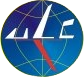 